Kern 2 VLL-kim versie  Kern 2 VLL-kim versie  Kern 2 VLL-kim versie  Kern 2 VLL-kim versie  Kern 2 VLL-kim versie  Kern 2 VLL-kim versie  Kern 2 VLL-kim versie  Kern 2 VLL-kim versie  Kern 2 VLL-kim versie  Kern 2 VLL-kim versie  Kern 2 VLL-kim versie  Kern 2 VLL-kim versie  Kern 2 VLL-kim versie  Kern 2 VLL-kim versie  Kern 2 VLL-kim versie  Kern 2 VLL-kim versie  Kern 2 VLL-kim versie  Kern 2 VLL-kim versie  Kern 2 VLL-kim versie  Kern 2 VLL-kim versie  Kern 2 VLL-kim versie  Kern 2 VLL-kim versie  Kern 2 VLL-kim versie  Kern 2 VLL-kim versie  Kern 2 VLL-kim versie  Kern 2 VLL-kim versie  Kern 2 VLL-kim versie  Kern 2 VLL-kim versie  Kern 2 VLL-kim versie  Kern 2 VLL-kim versie  Kern 2 VLL-kim versie  Kern 2 VLL-kim versie  Kern 2 VLL-kim versie  Kern 2 VLL-kim versie  Kern 2 VLL-kim versie  Kern 2 VLL-kim versie  Kern 2 VLL-kim versie  Kern 2 VLL-kim versie  Kern 2 VLL-kim versie  Kern 2 VLL-kim versie  Kern 2 VLL-kim versie  Kern 2 VLL-kim versie  Kern 2 VLL-kim versie  Kern 2 VLL-kim versie  Kern 2 VLL-kim versie  Kern 2 VLL-kim versie  Kern 2 VLL-kim versie  Kern 2 VLL-kim versie  Kern 2 VLL-kim versie  Kern 2 VLL-kim versie  Kern 2 VLL-kim versie  Kern 2 VLL-kim versie  Kern 2 VLL-kim versie  Kern 2 VLL-kim versie  Kern 2 VLL-kim versie  Kern 2 VLL-kim versie  Kern 2 VLL-kim versie  Kern 2 VLL-kim versie  Kern 2 VLL-kim versie  Kern 2 VLL-kim versie  Kern 2 VLL-kim versie  Kern 2 VLL-kim versie  Kern 2 VLL-kim versie  Kern 2 VLL-kim versie  Kern 2 VLL-kim versie  Kern 2 VLL-kim versie  Kern 2 VLL-kim versie  Kern 2 VLL-kim versie  Kern 2 VLL-kim versie  Kern 2 VLL-kim versie  Kern 2 VLL-kim versie  Kern 2 VLL-kim versie  Kern 2 VLL-kim versie  Kern 2 VLL-kim versie  Kern 2 VLL-kim versie  Kern 2 VLL-kim versie  Kern 2 VLL-kim versie  Kern 2 VLL-kim versie  Kern 2 VLL-kim versie  Kern 2 VLL-kim versie  Kern 2 VLL-kim versie  Kern 2 VLL-kim versie  Kern 2 VLL-kim versie  Kern 2 VLL-kim versie  Kern 2 VLL-kim versie  Kern 2 VLL-kim versie  Kern 2 VLL-kim versie  Kern 2 VLL-kim versie  Kern 2 VLL-kim versie  Kern 2 VLL-kim versie  Kern 2 VLL-kim versie  Kern 2 VLL-kim versie  Kern 2 VLL-kim versie  Kern 2 VLL-kim versie  Kern 2 VLL-kim versie  Kern 2 VLL-kim versie  Kern 2 VLL-kim versie  Kern 2 VLL-kim versie  Kern 2 VLL-kim versie  Kern 2 VLL-kim versie  Kern 2 VLL-kim versie  Kern 2 VLL-kim versie  Kern 2 VLL-kim versie  Kern 2 VLL-kim versie  Kern 2 VLL-kim versie  Kern 2 VLL-kim versie  Kern 2 VLL-kim versie  Kern 2 VLL-kim versie  Kern 2 VLL-kim versie  Kern 2 VLL-kim versie  Kern 2 VLL-kim versie  Kern 2 VLL-kim versie  Kern 2 VLL-kim versie  Kern 2 VLL-kim versie  Kern 2 VLL-kim versie  Kern 2 VLL-kim versie  Kern 2 VLL-kim versie  Kern 2 VLL-kim versie  Kern 2 VLL-kim versie  Kern 2 VLL-kim versie  Kern 2 VLL-kim versie  Kern 2 VLL-kim versie  Kern 2 VLL-kim versie  Kern 2 VLL-kim versie  Kern 2 VLL-kim versie  Kern 2 VLL-kim versie  Kern 2 VLL-kim versie  Kern 2 VLL-kim versie  Kern 2 VLL-kim versie  Kern 2 VLL-kim versie  Kern 2 VLL-kim versie  Kern 2 VLL-kim versie  Kern 2 VLL-kim versie  Kern 2 VLL-kim versie  Kern 2 VLL-kim versie  Kern 2 VLL-kim versie  Kern 2 VLL-kim versie  Kern 2 VLL-kim versie  Kern 2 VLL-kim versie  Kern 2 VLL-kim versie  Kern 2 VLL-kim versie  Kern 2 VLL-kim versie  Kern 2 VLL-kim versie  Kern 2 VLL-kim versie  Kern 2 VLL-kim versie  Kern 2 VLL-kim versie  Kern 2 VLL-kim versie  Kern 2 VLL-kim versie  Kern 2 VLL-kim versie  Kern 2 VLL-kim versie  Kern 2 VLL-kim versie  Kern 2 VLL-kim versie  Kern 2 VLL-kim versie  Kern 2 VLL-kim versie  Kern 2 VLL-kim versie  Kern 2 VLL-kim versie  Kern 2 VLL-kim versie  Kern 2 VLL-kim versie  Kern 2 VLL-kim versie  Kern 2 VLL-kim versie  Kern 2 VLL-kim versie  Kern 2 VLL-kim versie  Kern 2 VLL-kim versie  Kern 2 VLL-kim versie  Kern 2 VLL-kim versie  Kern 2 VLL-kim versie  Kern 2 VLL-kim versie  Kern 2 VLL-kim versie  Kern 2 VLL-kim versie  Kern 2 VLL-kim versie  Kern 2 VLL-kim versie  Kern 2 VLL-kim versie  Kern 2 VLL-kim versie  Kern 2 VLL-kim versie  Kern 2 VLL-kim versie  Kern 2 VLL-kim versie  Kern 2 VLL-kim versie  Kern 2 VLL-kim versie  Kern 2 VLL-kim versie  Kern 2 VLL-kim versie  Kern 2 VLL-kim versie  Kern 2 VLL-kim versie  Kern 2 VLL-kim versie  Kern 2 VLL-kim versie  Kern 2 VLL-kim versie  Kern 2 VLL-kim versie  Kern 2 VLL-kim versie  Kern 2 VLL-kim versie  Kern 2 VLL-kim versie  Kern 2 VLL-kim versie  Kern 2 VLL-kim versie  Kern 2 VLL-kim versie  Kern 2 VLL-kim versie  Kern 2 VLL-kim versie  Kern 2 VLL-kim versie  Kern 2 VLL-kim versie  Kern 2 VLL-kim versie  Kern 2 VLL-kim versie  Kern 2 VLL-kim versie  Kern 2 VLL-kim versie  Kern 2 VLL-kim versie  Kern 2 VLL-kim versie  Kern 2 VLL-kim versie  Kern 2 VLL-kim versie  Kern 2 VLL-kim versie  Kern 2 VLL-kim versie  Kern 2 VLL-kim versie  Kern 2 VLL-kim versie  Kern 2 VLL-kim versie  Kern 2 VLL-kim versie  Kern 2 VLL-kim versie  Kern 2 VLL-kim versie  Kern 2 VLL-kim versie  Kern 2 VLL-kim versie  Kern 2 VLL-kim versie  Kern 2 VLL-kim versie  Kern 2 VLL-kim versie  Kern 2 VLL-kim versie  Kern 2 VLL-kim versie  Kern 2 VLL-kim versie  Kern 2 VLL-kim versie  Kern 2 VLL-kim versie  Kern 2 VLL-kim versie  Kern 2 VLL-kim versie  Kern 2 VLL-kim versie  Kern 2 VLL-kim versie  Kern 2 VLL-kim versie  Kern 2 VLL-kim versie  Kern 2 VLL-kim versie  Kern 2 VLL-kim versie  Kern 2 VLL-kim versie  Kern 2 VLL-kim versie  Kern 2 VLL-kim versie  Kern 2 VLL-kim versie  Kern 2 VLL-kim versie  Kern 2 VLL-kim versie  Kern 2 VLL-kim versie  Kern 2 VLL-kim versie  Kern 2 VLL-kim versie  Kern 2 VLL-kim versie  Kern 2 VLL-kim versie  Kern 2 VLL-kim versie  Kern 2 VLL-kim versie  Kern 2 VLL-kim versie  Kern 2 VLL-kim versie  Kern 2 VLL-kim versie  Kern 2 VLL-kim versie  Kern 2 VLL-kim versie  Kern 2 VLL-kim versie  Kern 2 VLL-kim versie  Kern 2 VLL-kim versie  Kern 2 VLL-kim versie  Kern 2 VLL-kim versie  Kern 2 VLL-kim versie  Kern 2 VLL-kim versie  Kern 2 VLL-kim versie  Kern 2 VLL-kim versie  Kern 2 VLL-kim versie  Kern 2 VLL-kim versie  Kern 2 VLL-kim versie  Kern 2 VLL-kim versie  Kern 2 VLL-kim versie  Kern 2 VLL-kim versie  Kern 2 VLL-kim versie  Kern 2 VLL-kim versie  Kern 2 VLL-kim versie  Kern 2 VLL-kim versie  Kern 2 VLL-kim versie  Kern 2 VLL-kim versie  Kern 2 VLL-kim versie  Kern 2 VLL-kim versie  Kern 2 VLL-kim versie  Kern 2 VLL-kim versie  Kern 2 VLL-kim versie  Kern 2 VLL-kim versie  Kern 2 VLL-kim versie  Kern 2 VLL-kim versie  Kern 2 VLL-kim versie  Kern 2 VLL-kim versie  Kern 2 VLL-kim versie  Kern 2 VLL-kim versie  Kern 2 VLL-kim versie  Kern 2 VLL-kim versie  Kern 2 VLL-kim versie  Kern 2 VLL-kim versie  Kern 2 VLL-kim versie  Kern 2 VLL-kim versie  Kern 2 VLL-kim versie  Kern 2 VLL-kim versie  Kern 2 VLL-kim versie  Kern 2 VLL-kim versie  Kern 2 VLL-kim versie  Kern 2 VLL-kim versie  Kern 2 VLL-kim versie  Kern 2 VLL-kim versie  Kern 2 VLL-kim versie  Kern 2 VLL-kim versie  Kern 2 VLL-kim versie  Kern 2 VLL-kim versie  Kern 2 VLL-kim versie  Kern 2 VLL-kim versie  Kern 2 VLL-kim versie  Kern 2 VLL-kim versie  Kern 2 VLL-kim versie  Kern 2 VLL-kim versie  Kern 2 VLL-kim versie  Kern 2 VLL-kim versie  Kern 2 VLL-kim versie  Kern 2 VLL-kim versie  Kern 2 VLL-kim versie  Kern 2 VLL-kim versie  Kern 2 VLL-kim versie  Kern 2 VLL-kim versie  Kern 2 VLL-kim versie  Kern 2 VLL-kim versie  Kern 2 VLL-kim versie  Kern 2 VLL-kim versie  Kern 2 VLL-kim versie  Kern 2 VLL-kim versie  Kern 2 VLL-kim versie  Kern 2 VLL-kim versie  Kern 2 VLL-kim versie  Kern 2 VLL-kim versie  Kern 2 VLL-kim versie  Kern 2 VLL-kim versie  Kern 2 VLL-kim versie  Kern 2 VLL-kim versie  Kern 2 VLL-kim versie  Kern 2 VLL-kim versie  Kern 2 VLL-kim versie  Kern 2 VLL-kim versie  Kern 2 VLL-kim versie  Kern 2 VLL-kim versie  Kern 2 VLL-kim versie  Kern 2 VLL-kim versie  Kern 2 VLL-kim versie  Kern 2 VLL-kim versie  Kern 2 VLL-kim versie  Kern 2 VLL-kim versie  Kern 2 VLL-kim versie  Kern 2 VLL-kim versie  Kern 2 VLL-kim versie  Kern 2 VLL-kim versie  Kern 2 VLL-kim versie  Kern 2 VLL-kim versie  Kern 2 VLL-kim versie  Kern 2 VLL-kim versie  Kern 2 VLL-kim versie  Kern 2 VLL-kim versie  Kern 2 VLL-kim versie  Kern 2 VLL-kim versie  Kern 2 VLL-kim versie  Kern 2 VLL-kim versie  Kern 2 VLL-kim versie  Kern 2 VLL-kim versie  Kern 2 VLL-kim versie  Kern 2 VLL-kim versie  Kern 2 VLL-kim versie  Kern 2 VLL-kim versie  Kern 2 VLL-kim versie  Kern 2 VLL-kim versie  Kern 2 VLL-kim versie  Kern 2 VLL-kim versie  Kern 2 VLL-kim versie  Kern 2 VLL-kim versie  Kern 2 VLL-kim versie  Kern 2 VLL-kim versie  Kern 2 VLL-kim versie  Kern 2 VLL-kim versie  Kern 2 VLL-kim versie  Kern 2 VLL-kim versie  Kern 2 VLL-kim versie  Kern 2 VLL-kim versie  Kern 2 VLL-kim versie  Kern 2 VLL-kim versie  Kern 2 VLL-kim versie  Kern 2 VLL-kim versie  Kern 2 VLL-kim versie  Kern 2 VLL-kim versie  Kern 2 VLL-kim versie  Kern 2 VLL-kim versie  Kern 2 VLL-kim versie  Kern 2 VLL-kim versie  Kern 2 VLL-kim versie  Kern 2 VLL-kim versie  Kern 2 VLL-kim versie  Kern 2 VLL-kim versie  Kern 2 VLL-kim versie  Kern 2 VLL-kim versie  Kern 2 VLL-kim versie  Kern 2 VLL-kim versie  Kern 2 VLL-kim versie  Kern 2 VLL-kim versie  Kern 2 VLL-kim versie  Kern 2 VLL-kim versie  Kern 2 VLL-kim versie  Kern 2 VLL-kim versie  Kern 2 VLL-kim versie  Kern 2 VLL-kim versie  Kern 2 VLL-kim versie  Kern 2 VLL-kim versie  Kern 2 VLL-kim versie  Kern 2 VLL-kim versie  Kern 2 VLL-kim versie  Kern 2 VLL-kim versie  Kern 2 VLL-kim versie  Kern 2 VLL-kim versie  Kern 2 VLL-kim versie  Kern 2 VLL-kim versie  Kern 2 VLL-kim versie  Kern 2 VLL-kim versie  Kern 2 VLL-kim versie  Kern 2 VLL-kim versie  Kern 2 VLL-kim versie  Kern 2 VLL-kim versie  Kern 2 VLL-kim versie  Kern 2 VLL-kim versie  Kern 2 VLL-kim versie  Kern 2 VLL-kim versie  Kern 2 VLL-kim versie  Kern 2 VLL-kim versie  Kern 2 VLL-kim versie  Kern 2 VLL-kim versie  Kern 2 VLL-kim versie  Kern 2 VLL-kim versie  Kern 2 VLL-kim versie  Kern 2 VLL-kim versie  Kern 2 VLL-kim versie  Kern 2 VLL-kim versie  Kern 2 VLL-kim versie  Kern 2 VLL-kim versie  Kern 2 VLL-kim versie  Kern 2 VLL-kim versie  Kern 2 VLL-kim versie  Kern 2 VLL-kim versie  Kern 2 VLL-kim versie  Kern 2 VLL-kim versie  Kern 2 VLL-kim versie  Kern 2 VLL-kim versie  Kern 2 VLL-kim versie  Kern 2 VLL-kim versie  Kern 2 VLL-kim versie  Kern 2 VLL-kim versie  Kern 2 VLL-kim versie  Kern 2 VLL-kim versie  Kern 2 VLL-kim versie  Kern 2 VLL-kim versie  Kern 2 VLL-kim versie  Kern 2 VLL-kim versie  Kern 2 VLL-kim versie  Kern 2 VLL-kim versie  Kern 2 VLL-kim versie  Kern 2 VLL-kim versie  Kern 2 VLL-kim versie  Kern 2 VLL-kim versie  Kern 2 VLL-kim versie  Kern 2 VLL-kim versie  Kern 2 VLL-kim versie  Kern 2 VLL-kim versie  Kern 2 VLL-kim versie  Kern 2 VLL-kim versie  Kern 2 VLL-kim versie  Kern 2 VLL-kim versie  Kern 2 VLL-kim versie  Kern 2 VLL-kim versie  Kern 2 VLL-kim versie  Kern 2 VLL-kim versie  Kern 2 VLL-kim versie  Kern 2 VLL-kim versie  Kern 2 VLL-kim versie  Kern 2 VLL-kim versie  Kern 2 VLL-kim versie  Kern 2 VLL-kim versie  Kern 2 VLL-kim versie  Kern 2 VLL-kim versie  Kern 2 VLL-kim versie  Kern 2 VLL-kim versie  Kern 2 VLL-kim versie  Kern 2 VLL-kim versie  Kern 2 VLL-kim versie  Kern 2 VLL-kim versie  Kern 2 VLL-kim versie  Kern 2 VLL-kim versie  Kern 2 VLL-kim versie  Kern 2 VLL-kim versie  Kern 2 VLL-kim versie  Kern 2 VLL-kim versie  Kern 2 VLL-kim versie  Kern 2 VLL-kim versie  Kern 2 VLL-kim versie  Kern 2 VLL-kim versie  Kern 2 VLL-kim versie  Kern 2 VLL-kim versie  Kern 2 VLL-kim versie  Kern 2 VLL-kim versie  Kern 2 VLL-kim versie  Kern 2 VLL-kim versie  Kern 2 VLL-kim versie  Kern 2 VLL-kim versie  Kern 2 VLL-kim versie  Kern 2 VLL-kim versie  Kern 2 VLL-kim versie  Kern 2 VLL-kim versie  Kern 2 VLL-kim versie  Kern 2 VLL-kim versie  Kern 2 VLL-kim versie  Kern 2 VLL-kim versie  Kern 2 VLL-kim versie  Kern 2 VLL-kim versie  Kern 2 VLL-kim versie  Kern 2 VLL-kim versie  Kern 2 VLL-kim versie  Kern 2 VLL-kim versie  Kern 2 VLL-kim versie  Kern 2 VLL-kim versie  Kern 2 VLL-kim versie  Kern 2 VLL-kim versie  Kern 2 VLL-kim versie  Kern 2 VLL-kim versie  Kern 2 VLL-kim versie  Kern 2 VLL-kim versie  Kern 2 VLL-kim versie  Kern 2 VLL-kim versie  Kern 2 VLL-kim versie  Kern 2 VLL-kim versie  Kern 2 VLL-kim versie  Kern 2 VLL-kim versie  Kern 2 VLL-kim versie  Kern 2 VLL-kim versie  Kern 2 VLL-kim versie  Kern 2 VLL-kim versie  Kern 2 VLL-kim versie  Kern 2 VLL-kim versie  Kern 2 VLL-kim versie  Kern 2 VLL-kim versie  Kern 2 VLL-kim versie  Kern 2 VLL-kim versie  Kern 2 VLL-kim versie  Kern 2 VLL-kim versie  Kern 2 VLL-kim versie  Kern 2 VLL-kim versie  Kern 2 VLL-kim versie  Kern 2 VLL-kim versie  Kern 2 VLL-kim versie  Kern 2 VLL-kim versie  Kern 2 VLL-kim versie  Kern 2 VLL-kim versie  Kern 2 VLL-kim versie  Kern 2 VLL-kim versie  Kern 2 VLL-kim versie  Kern 2 VLL-kim versie  Kern 2 VLL-kim versie  Kern 2 VLL-kim versie  Kern 2 VLL-kim versie  Kern 2 VLL-kim versie  Kern 2 VLL-kim versie  Kern 2 VLL-kim versie  Kern 2 VLL-kim versie  Kern 2 VLL-kim versie  Kern 2 VLL-kim versie  Kern 2 VLL-kim versie  Kern 2 VLL-kim versie  Kern 2 VLL-kim versie  Kern 2 VLL-kim versie  Kern 2 VLL-kim versie  Kern 2 VLL-kim versie  Kern 2 VLL-kim versie  Kern 2 VLL-kim versie  Kern 2 VLL-kim versie Kern 2 VLL-kim versie  Kern 2 VLL-kim versie  Kern 2 VLL-kim versie  Kern 2 VLL-kim versie  Kern 2 VLL-kim versie  Kern 2 VLL-kim versie  Kern 2 VLL-kim versie  Kern 2 VLL-kim versie  Kern 2 VLL-kim versie  Kern 2 VLL-kim versie  Kern 2 VLL-kim versie  Kern 2 VLL-kim versie  Kern 2 VLL-kim versie  Kern 2 VLL-kim versie  Kern 2 VLL-kim versie  Kern 2 VLL-kim versie  Kern 2 VLL-kim versie  Kern 2 VLL-kim versie  Kern 2 VLL-kim versie  Kern 2 VLL-kim versie  Kern 2 VLL-kim versie  Kern 2 VLL-kim versie  Kern 2 VLL-kim versie  Kern 2 VLL-kim versie  Kern 2 VLL-kim versie  Kern 2 VLL-kim versie  Kern 2 VLL-kim versie  Kern 2 VLL-kim versie  Kern 2 VLL-kim versie  Kern 2 VLL-kim versie  Kern 2 VLL-kim versie  Kern 2 VLL-kim versie  Kern 2 VLL-kim versie  Kern 2 VLL-kim versie  Kern 2 VLL-kim versie  Kern 2 VLL-kim versie  Kern 2 VLL-kim versie  Kern 2 VLL-kim versie  Kern 2 VLL-kim versie  Kern 2 VLL-kim versie  Kern 2 VLL-kim versie  Kern 2 VLL-kim versie  Kern 2 VLL-kim versie  Kern 2 VLL-kim versie  Kern 2 VLL-kim versie  Kern 2 VLL-kim versie  Kern 2 VLL-kim versie  Kern 2 VLL-kim versie  Kern 2 VLL-kim versie  Kern 2 VLL-kim versie  Kern 2 VLL-kim versie  Kern 2 VLL-kim versie  Kern 2 VLL-kim versie  Kern 2 VLL-kim versie  Kern 2 VLL-kim versie  Kern 2 VLL-kim versie  Kern 2 VLL-kim versie  Kern 2 VLL-kim versie  Kern 2 VLL-kim versie  Kern 2 VLL-kim versie  Kern 2 VLL-kim versie  Kern 2 VLL-kim versie  Kern 2 VLL-kim versie  Kern 2 VLL-kim versie  Kern 2 VLL-kim versie  Kern 2 VLL-kim versie  Kern 2 VLL-kim versie  Kern 2 VLL-kim versie  Kern 2 VLL-kim versie  Kern 2 VLL-kim versie  Kern 2 VLL-kim versie  Kern 2 VLL-kim versie  Kern 2 VLL-kim versie  Kern 2 VLL-kim versie  Kern 2 VLL-kim versie  Kern 2 VLL-kim versie  Kern 2 VLL-kim versie  Kern 2 VLL-kim versie  Kern 2 VLL-kim versie  Kern 2 VLL-kim versie  Kern 2 VLL-kim versie  Kern 2 VLL-kim versie  Kern 2 VLL-kim versie  Kern 2 VLL-kim versie  Kern 2 VLL-kim versie  Kern 2 VLL-kim versie  Kern 2 VLL-kim versie  Kern 2 VLL-kim versie  Kern 2 VLL-kim versie  Kern 2 VLL-kim versie  Kern 2 VLL-kim versie  Kern 2 VLL-kim versie  Kern 2 VLL-kim versie  Kern 2 VLL-kim versie  Kern 2 VLL-kim versie  Kern 2 VLL-kim versie  Kern 2 VLL-kim versie  Kern 2 VLL-kim versie  Kern 2 VLL-kim versie  Kern 2 VLL-kim versie  Kern 2 VLL-kim versie  Kern 2 VLL-kim versie  Kern 2 VLL-kim versie  Kern 2 VLL-kim versie  Kern 2 VLL-kim versie  Kern 2 VLL-kim versie  Kern 2 VLL-kim versie  Kern 2 VLL-kim versie  Kern 2 VLL-kim versie  Kern 2 VLL-kim versie  Kern 2 VLL-kim versie  Kern 2 VLL-kim versie  Kern 2 VLL-kim versie  Kern 2 VLL-kim versie  Kern 2 VLL-kim versie  Kern 2 VLL-kim versie  Kern 2 VLL-kim versie  Kern 2 VLL-kim versie  Kern 2 VLL-kim versie  Kern 2 VLL-kim versie  Kern 2 VLL-kim versie  Kern 2 VLL-kim versie  Kern 2 VLL-kim versie  Kern 2 VLL-kim versie  Kern 2 VLL-kim versie  Kern 2 VLL-kim versie  Kern 2 VLL-kim versie  Kern 2 VLL-kim versie  Kern 2 VLL-kim versie  Kern 2 VLL-kim versie  Kern 2 VLL-kim versie  Kern 2 VLL-kim versie  Kern 2 VLL-kim versie  Kern 2 VLL-kim versie  Kern 2 VLL-kim versie  Kern 2 VLL-kim versie  Kern 2 VLL-kim versie  Kern 2 VLL-kim versie  Kern 2 VLL-kim versie  Kern 2 VLL-kim versie  Kern 2 VLL-kim versie  Kern 2 VLL-kim versie  Kern 2 VLL-kim versie  Kern 2 VLL-kim versie  Kern 2 VLL-kim versie  Kern 2 VLL-kim versie  Kern 2 VLL-kim versie  Kern 2 VLL-kim versie  Kern 2 VLL-kim versie  Kern 2 VLL-kim versie  Kern 2 VLL-kim versie  Kern 2 VLL-kim versie  Kern 2 VLL-kim versie  Kern 2 VLL-kim versie  Kern 2 VLL-kim versie  Kern 2 VLL-kim versie  Kern 2 VLL-kim versie  Kern 2 VLL-kim versie  Kern 2 VLL-kim versie  Kern 2 VLL-kim versie  Kern 2 VLL-kim versie  Kern 2 VLL-kim versie  Kern 2 VLL-kim versie  Kern 2 VLL-kim versie  Kern 2 VLL-kim versie  Kern 2 VLL-kim versie  Kern 2 VLL-kim versie  Kern 2 VLL-kim versie  Kern 2 VLL-kim versie  Kern 2 VLL-kim versie  Kern 2 VLL-kim versie  Kern 2 VLL-kim versie  Kern 2 VLL-kim versie  Kern 2 VLL-kim versie  Kern 2 VLL-kim versie  Kern 2 VLL-kim versie  Kern 2 VLL-kim versie  Kern 2 VLL-kim versie  Kern 2 VLL-kim versie  Kern 2 VLL-kim versie  Kern 2 VLL-kim versie  Kern 2 VLL-kim versie  Kern 2 VLL-kim versie  Kern 2 VLL-kim versie  Kern 2 VLL-kim versie  Kern 2 VLL-kim versie  Kern 2 VLL-kim versie  Kern 2 VLL-kim versie  Kern 2 VLL-kim versie  Kern 2 VLL-kim versie  Kern 2 VLL-kim versie  Kern 2 VLL-kim versie  Kern 2 VLL-kim versie  Kern 2 VLL-kim versie  Kern 2 VLL-kim versie  Kern 2 VLL-kim versie  Kern 2 VLL-kim versie  Kern 2 VLL-kim versie  Kern 2 VLL-kim versie  Kern 2 VLL-kim versie  Kern 2 VLL-kim versie  Kern 2 VLL-kim versie  Kern 2 VLL-kim versie  Kern 2 VLL-kim versie  Kern 2 VLL-kim versie  Kern 2 VLL-kim versie  Kern 2 VLL-kim versie  Kern 2 VLL-kim versie  Kern 2 VLL-kim versie  Kern 2 VLL-kim versie  Kern 2 VLL-kim versie  Kern 2 VLL-kim versie  Kern 2 VLL-kim versie  Kern 2 VLL-kim versie  Kern 2 VLL-kim versie  Kern 2 VLL-kim versie  Kern 2 VLL-kim versie  Kern 2 VLL-kim versie  Kern 2 VLL-kim versie  Kern 2 VLL-kim versie  Kern 2 VLL-kim versie  Kern 2 VLL-kim versie  Kern 2 VLL-kim versie  Kern 2 VLL-kim versie  Kern 2 VLL-kim versie  Kern 2 VLL-kim versie  Kern 2 VLL-kim versie  Kern 2 VLL-kim versie  Kern 2 VLL-kim versie  Kern 2 VLL-kim versie  Kern 2 VLL-kim versie  Kern 2 VLL-kim versie  Kern 2 VLL-kim versie  Kern 2 VLL-kim versie  Kern 2 VLL-kim versie  Kern 2 VLL-kim versie  Kern 2 VLL-kim versie  Kern 2 VLL-kim versie  Kern 2 VLL-kim versie  Kern 2 VLL-kim versie  Kern 2 VLL-kim versie  Kern 2 VLL-kim versie  Kern 2 VLL-kim versie  Kern 2 VLL-kim versie  Kern 2 VLL-kim versie  Kern 2 VLL-kim versie  Kern 2 VLL-kim versie  Kern 2 VLL-kim versie  Kern 2 VLL-kim versie  Kern 2 VLL-kim versie  Kern 2 VLL-kim versie  Kern 2 VLL-kim versie  Kern 2 VLL-kim versie  Kern 2 VLL-kim versie  Kern 2 VLL-kim versie  Kern 2 VLL-kim versie  Kern 2 VLL-kim versie  Kern 2 VLL-kim versie  Kern 2 VLL-kim versie  Kern 2 VLL-kim versie  Kern 2 VLL-kim versie  Kern 2 VLL-kim versie  Kern 2 VLL-kim versie  Kern 2 VLL-kim versie  Kern 2 VLL-kim versie  Kern 2 VLL-kim versie  Kern 2 VLL-kim versie  Kern 2 VLL-kim versie  Kern 2 VLL-kim versie  Kern 2 VLL-kim versie  Kern 2 VLL-kim versie  Kern 2 VLL-kim versie  Kern 2 VLL-kim versie  Kern 2 VLL-kim versie  Kern 2 VLL-kim versie  Kern 2 VLL-kim versie  Kern 2 VLL-kim versie  Kern 2 VLL-kim versie  Kern 2 VLL-kim versie  Kern 2 VLL-kim versie  Kern 2 VLL-kim versie  Kern 2 VLL-kim versie  Kern 2 VLL-kim versie  Kern 2 VLL-kim versie  Kern 2 VLL-kim versie  Kern 2 VLL-kim versie  Kern 2 VLL-kim versie  Kern 2 VLL-kim versie  Kern 2 VLL-kim versie  Kern 2 VLL-kim versie  Kern 2 VLL-kim versie  Kern 2 VLL-kim versie  Kern 2 VLL-kim versie  Kern 2 VLL-kim versie  Kern 2 VLL-kim versie  Kern 2 VLL-kim versie  Kern 2 VLL-kim versie  Kern 2 VLL-kim versie  Kern 2 VLL-kim versie  Kern 2 VLL-kim versie  Kern 2 VLL-kim versie  Kern 2 VLL-kim versie  Kern 2 VLL-kim versie Kern 2 VLL-kim versie  Kern 2 VLL-kim versie  Kern 2 VLL-kim versie  Kern 2 VLL-kim versie  Kern 2 VLL-kim versie  Kern 2 VLL-kim versie  Kern 2 VLL-kim versie  Kern 2 VLL-kim versie  Kern 2 VLL-kim versie  Kern 2 VLL-kim versie  Kern 2 VLL-kim versie  Kern 2 VLL-kim versie  Kern 2 VLL-kim versie  Kern 2 VLL-kim versie  Kern 2 VLL-kim versie  Kern 2 VLL-kim versie  Kern 2 VLL-kim versie  Kern 2 VLL-kim versie  Kern 2 VLL-kim versie  Kern 2 VLL-kim versie  Kern 2 VLL-kim versie  Kern 2 VLL-kim versie  Kern 2 VLL-kim versie  Kern 2 VLL-kim versie  Kern 2 VLL-kim versie  Kern 2 VLL-kim versie  Kern 2 VLL-kim versie  Kern 2 VLL-kim versie  Kern 2 VLL-kim versie  Kern 2 VLL-kim versie  Kern 2 VLL-kim versie  Kern 2 VLL-kim versie  Kern 2 VLL-kim versie  Kern 2 Kern 2 VLL-kim versie  Kern 2 VLL-kim versie  Kern 2 VLL-kim versie  Kern 2 VLL-kim versie  Kern 2 VLL-kim versie  Kern 2 VLL-kim versie  Kern 2 VLL-kim versie  Kern 2 VLL-kim versie  Kern 2 VLL-kim versie  Kern 2 VLL-kim versie  Kern 2 VLL-kim versie  Kern 2 VLL-kim versie  Kern 2 VLL-kim versie  Kern 2 VLL-kim versie  Kern 2 VLL-kim versie  Kern 2 VLL-kim versie  Kern 2 VLL-kim versie  Kern 2 VLL-kim versie  Kern 2 VLL-kim versie  Kern 2 VLL-kim versie  Kern 2 VLL-kim versie  Kern 2 VLL-kim versie  Kern 2 VLL-kim versie  Kern 2 VLL-kim versie  Kern 2 VLL-kim versie  Kern 2 VLL-kim versie  Kern 2 VLL-kim versie  Kern 2 VLL-kim versie  Kern 2 VLL-kim versie  Kern 2 VLL-kim versie  Kern 2 VLL-kim versie  Kern 2 VLL-kim versie  Kern 2 VLL-kim versie  Kern 2 VLL-kim versie  Kern 2 VLL-kim versie  Kern 2 VLL-kim versie  Kern 2 VLL-kim versie  Kern 2 VLL-kim versie  Kern 2 VLL-kim versie  Kern 2 VLL-kim versie  Kern 2 VLL-kim versie  Kern 2 VLL-kim versie  Kern 2 VLL-kim versie  Kern 2 VLL-kim versie  Kern 2 VLL-kim versie  Kern 2 VLL-kim versie  Kern 2 VLL-kim versie  Kern 2 VLL-kim versie  Kern 2 VLL-kim versie  Kern 2 VLL-kim versie  Kern 2 VLL-kim versie  Kern 2 VLL-kim versie  Kern 2 VLL-kim versie  Kern 2 VLL-kim versie  Kern 2 VLL-kim versie  Kern 2 VLL-kim versie  Kern 2 VLL-kim versie  Kern 2 VLL-kim versie  Kern 2 VLL-kim versie  Kern 2 VLL-kim versie  Kern 2 VLL-kim versie  Kern 2 VLL-kim versie  Kern 2 VLL-kim versie  Kern 2 VLL-kim versie  Kern 2 VLL-kim versie  Kern 2 VLL-kim versie  Kern 2 VLL-kim versie  Kern 2 VLL-kim versie  Kern 2 VLL-kim versie  Kern 2 VLL-kim versie  Kern 2 VLL-kim versie  Kern 2 VLL-kim versie  Kern 2 VLL-kim versie  Kern 2 VLL-kim versie  Kern 2 VLL-kim versie  Kern 2 VLL-kim versie  Kern 2 VLL-kim versie  Kern 2 VLL-kim versie  Kern 2 VLL-kim versie  Kern 2 VLL-kim versie  Kern 2 VLL-kim versie  Kern 2 VLL-kim versie  Kern 2 VLL-kim versie  Kern 2 VLL-kim versie  Kern 2 VLL-kim versie  Kern 2 VLL-kim versie  Kern 2 VLL-kim versie  Kern 2 VLL-kim versie  Kern 2 VLL-kim versie  Kern 2 VLL-kim versie  Kern 2 VLL-kim versie  Kern 2 VLL-kim versie  Kern 2 VLL-kim versie  Kern 2 VLL-kim versie  Kern 2 VLL-kim versie  Kern 2 VLL-kim versie  Kern 2 VLL-kim versie  Kern 2 VLL-kim versie  Kern 2 VLL-kim versie  Kern 2 VLL-kim versie  Kern 2 VLL-kim versie  Kern 2 VLL-kim versie  Kern 2 VLL-kim versie  Kern 2 VLL-kim versie  Kern 2 VLL-kim versie  Kern 2 VLL-kim versie  Kern 2 VLL-kim versie  Kern 2 VLL-kim versie  Kern 2 VLL-kim versie  Kern 2 VLL-kim versie  Kern 2 VLL-kim versie  Kern 2 VLL-kim versie  Kern 2 VLL-kim versie  Kern 2 VLL-kim versie  Kern 2 VLL-kim versie  Kern 2 VLL-kim versie  Kern 2 VLL-kim versie  Kern 2 VLL-kim versie  Kern 2 VLL-kim versie  Kern 2 VLL-kim versie  Kern 2 VLL-kim versie  Kern 2 VLL-kim versie  Kern 2 VLL-kim versie  Kern 2 VLL-kim versie  Kern 2 VLL-kim versie  Kern 2 VLL-kim versie  Kern 2 VLL-kim versie  Kern 2 VLL-kim versie  Kern 2 VLL-kim versie  Kern 2 VLL-kim versie  Kern 2 VLL-kim versie  Kern 2 VLL-kim versie  Kern 2 VLL-kim versie  Kern 2 VLL-kim versie  Kern 2 VLL-kim versie  Kern 2 VLL-kim versie  Kern 2 VLL-kim versie  Kern 2 VLL-kim versie  Kern 2 VLL-kim versie  Kern 2 VLL-kim versie  Kern 2 VLL-kim versie  Kern 2 VLL-kim versie  Kern 2 VLL-kim versie  Kern 2 VLL-kim versie  Kern 2 VLL-kim versie  Kern 2 VLL-kim versie  Kern 2 VLL-kim versie  Kern 2 VLL-kim versie  Kern 2 VLL-kim versie  Kern 2 VLL-kim versie  Kern 2 VLL-kim versie  Kern 2 VLL-kim versie  Kern 2 VLL-kim versie  Kern 2 VLL-kim versie  Kern 2 VLL-kim versie  Kern 2 VLL-kim versie  Kern 2 VLL-kim versie  Kern 2 VLL-kim versie  Kern 2 VLL-kim versie  Kern 2 VLL-kim versie  Kern 2 VLL-kim versie  Kern 2 VLL-kim versie  Kern 2 VLL-kim versie  Kern 2 VLL-kim versie  Kern 2 VLL-kim versie  Kern 2 VLL-kim versie  Kern 2 VLL-kim versie  Kern 2 VLL-kim versie  Kern 2 VLL-kim versie  Kern 2 VLL-kim versie  Kern 2 VLL-kim versie  Kern 2 VLL-kim versie  Kern 2 VLL-kim versie  Kern 2 VLL-kim versie  Kern 2 VLL-kim versie  Kern 2 VLL-kim versie  Kern 2 VLL-kim versie  Kern 2 VLL-kim versie  Kern 2 VLL-kim versie  Kern 2 VLL-kim versie  Kern 2 VLL-kim versie  Kern 2 VLL-kim versie  Kern 2 VLL-kim versie  Kern 2 VLL-kim versie  Kern 2 VLL-kim versie  Kern 2 VLL-kim versie  Kern 2 VLL-kim versie  Kern 2 VLL-kim versie  Kern 2 VLL-kim versie  Kern 2 VLL-kim versie  Kern 2 VLL-kim versie  Kern 2 VLL-kim versie  Kern 2 VLL-kim versie  Kern 2 VLL-kim versie  Kern 2 VLL-kim versie  Kern 2 VLL-kim versie  Kern 2 VLL-kim versie  Kern 2 VLL-kim versie  Kern 2 VLL-kim versie  Kern 2 VLL-kim versie  Kern 2 VLL-kim versie  Kern 2 VLL-kim versie  Kern 2 VLL-kim versie  Kern 2 VLL-kim versie  Kern 2 VLL-kim versie  Kern 2 VLL-kim versie  Kern 2 VLL-kim versie  Kern 2 VLL-kim versie  Kern 2 VLL-kim versie  Kern 2 VLL-kim versie  Kern 2 VLL-kim versie  Kern 2 VLL-kim versie  Kern 2 VLL-kim versie  Kern 2 VLL-kim versie  Kern 2 VLL-kim versie  Kern 2 VLL-kim versie  Kern 2 VLL-kim versie  Kern 2 VLL-kim versie  Kern 2 VLL-kim versie  Kern 2 VLL-kim versie  Kern 2 VLL-kim versie  Kern 2 VLL-kim versie  Kern 2 VLL-kim versie  Kern 2 VLL-kim versie  Kern 2 VLL-kim versie  Kern 2 VLL-kim versie  Kern 2 VLL-kim versie  Kern 2 VLL-kim versie  Kern 2 VLL-kim versie  Kern 2 VLL-kim versie  Kern 2 VLL-kim versie  Kern 2 VLL-kim versie  Kern 2 VLL-kim versie  Kern 2 VLL-kim versie  Kern 2 VLL-kim versie  Kern 2 VLL-kim versie  Kern 2 VLL-kim versie  Kern 2 VLL-kim versie  Kern 2 VLL-kim versie  Kern 2 VLL-kim versie  Kern 2 VLL-kim versie  Kern 2 VLL-kim versie  Kern 2 VLL-kim versie  Kern 2 VLL-kim versie  Kern 2 VLL-kim versie  Kern 2 VLL-kim versie  Kern 2 VLL-kim versie  Kern 2 VLL-kim versie  Kern 2 VLL-kim versie  Kern 2 VLL-kim versie  Kern 2 VLL-kim versie  Kern 2 VLL-kim versie  Kern 2 VLL-kim versie  Kern 2 VLL-kim versie  Kern 2 VLL-kim versie  Kern 2 VLL-kim versie  Kern 2 VLL-kim versie  Kern 2 VLL-kim versie  Kern 2 VLL-kim versie  Kern 2 VLL-kim versie  Kern 2 VLL-kim versie  Kern 2 VLL-kim versie  Kern 2 VLL-kim versie  Kern 2 VLL-kim versie  Kern 2 VLL-kim versie  Kern 2 VLL-kim versie  Kern 2 VLL-kim versie  Kern 2 VLL-kim versie  Kern 2 VLL-kim versie  Kern 2 VLL-kim versie  Kern 2 VLL-kim versie  Kern 2 VLL-kim versie  Kern 2 VLL-kim versie  Kern 2 VLL-kim versie  Kern 2 VLL-kim versie Kern 2 VLL-kim versie  Kern 2 VLL-kim versie  Kern 2 VLL-kim versie  Kern 2 VLL-kim versie  Kern 2 VLL-kim versie  Kern 2 VLL-kim versie  Kern 2 VLL-kim versie  Kern 2 VLL-kim versie  Kern 2 VLL-kim versie  Kern 2 VLL-kim versie  Kern 2 VLL-kim versie  Kern 2 VLL-kim versie  Kern 2 VLL-kim versie  Kern 2 VLL-kim versie  Kern 2 VLL-kim versie  Kern 2 VLL-kim versie  Kern 2 VLL-kim versie  Kern 2 VLL-kim versie  Kern 2 VLL-kim versie  Kern 2 VLL-kim versie  Kern 2 VLL-kim versie  Kern 2 VLL-kim versie  Kern 2 VLL-kim versie  Kern 2 VLL-kim versie  Kern 2 VLL-kim versie  Kern 2 VLL-kim versie  Kern 2 VLL-kim versie  Kern 2 VLL-kim versie  Kern 2 VLL-kim versie  Kern 2 VLL-kim versie  Kern 2 VLL-kim versie  Kern 2 VLL-kim versie  Kern 2 VLL-kim versie  Kern 2 Kern 2 VLL-kim versie  Kern 2 VLL-kim versie  Kern 2 VLL-kim versie  Kern 2 VLL-kim versie  Kern 2 VLL-kim versie  Kern 2 VLL-kim versie  Kern 2 VLL-kim versie  Kern 2 VLL-kim versie  Kern 2 VLL-kim versie  Kern 2 VLL-kim versie  Kern 2 VLL-kim versie  Kern 2 VLL-kim versie  Kern 2 VLL-kim versie  Kern 2 VLL-kim versie  Kern 2 VLL-kim versie  Kern 2 VLL-kim versie  Kern 2 VLL-kim versie  Kern 2 VLL-kim versie  Kern 2 VLL-kim versie  Kern 2 VLL-kim versie  Kern 2 VLL-kim versie  Kern 2 VLL-kim versie  Kern 2 VLL-kim versie  Kern 2 VLL-kim versie  Kern 2 VLL-kim versie  Kern 2 VLL-kim versie  Kern 2 VLL-kim versie  Kern 2 VLL-kim versie  Kern 2 VLL-kim versie  Kern 2 VLL-kim versie  Kern 2 VLL-kim versie  Kern 2 VLL-kim versie  Kern 2 VLL-kim versie  Kern 2 VLL-kim versie  Kern 2 VLL-kim versie  Kern 2 VLL-kim versie  Kern 2 VLL-kim versie  Kern 2 VLL-kim versie  Kern 2 VLL-kim versie  Kern 2 VLL-kim versie  Kern 2 VLL-kim versie  Kern 2 VLL-kim versie  Kern 2 VLL-kim versie  Kern 2 VLL-kim versie  Kern 2 VLL-kim versie  Kern 2 VLL-kim versie  Kern 2 VLL-kim versie  Kern 2 VLL-kim versie  Kern 2 VLL-kim versie  Kern 2 VLL-kim versie  Kern 2 VLL-kim versie  Kern 2 VLL-kim versie  Kern 2 VLL-kim versie  Kern 2 VLL-kim versie  Kern 2 VLL-kim versie  Kern 2 VLL-kim versie  Kern 2 VLL-kim versie  Kern 2 VLL-kim versie  Kern 2 VLL-kim versie  Kern 2 VLL-kim versie  Kern 2 VLL-kim versie  Kern 2 VLL-kim versie  Kern 2 VLL-kim versie  Kern 2 VLL-kim versie  Kern 2 VLL-kim versie  Kern 2 VLL-kim versie  Kern 2 VLL-kim versie  Kern 2 VLL-kim versie  Kern 2 VLL-kim versie  Kern 2 VLL-kim versie  Kern 2 VLL-kim versie  Kern 2 VLL-kim versie  Kern 2 VLL-kim versie  Kern 2 VLL-kim versie  Kern 2 VLL-kim versie  Kern 2 VLL-kim versie  Kern 2 VLL-kim versie  Kern 2 VLL-kim versie  Kern 2 VLL-kim versie  Kern 2 VLL-kim versie  Kern 2 VLL-kim versie  Kern 2 VLL-kim versie  Kern 2 VLL-kim versie  Kern 2 VLL-kim versie  Kern 2 VLL-kim versie  Kern 2 VLL-kim versie  Kern 2 VLL-kim versie  Kern 2 VLL-kim versie  Kern 2 VLL-kim versie  Kern 2 VLL-kim versie  Kern 2 VLL-kim versie  Kern 2 VLL-kim versie  Kern 2 VLL-kim versie  Kern 2 VLL-kim versie  Kern 2 VLL-kim versie  Kern 2 VLL-kim versie  Kern 2 VLL-kim versie  Kern 2 VLL-kim versie  Kern 2 VLL-kim versie  Kern 2 VLL-kim versie  Kern 2 VLL-kim versie  Kern 2 VLL-kim versie  Kern 2 VLL-kim versie  Kern 2 VLL-kim versie  Kern 2 VLL-kim versie  Kern 2 VLL-kim versie  Kern 2 VLL-kim versie  Kern 2 VLL-kim versie  Kern 2 VLL-kim versie  Kern 2 VLL-kim versie  Kern 2 VLL-kim versie  Kern 2 VLL-kim versie  Kern 2 VLL-kim versie  Kern 2 VLL-kim versie  Kern 2 VLL-kim versie  Kern 2 VLL-kim versie  Kern 2 VLL-kim versie  Kern 2 VLL-kim versie  Kern 2 VLL-kim versie  Kern 2 VLL-kim versie  Kern 2 VLL-kim versie  Kern 2 VLL-kim versie  Kern 2 VLL-kim versie  Kern 2 VLL-kim versie  Kern 2 VLL-kim versie  Kern 2 VLL-kim versie  Kern 2 VLL-kim versie  Kern 2 VLL-kim versie  Kern 2 VLL-kim versie  Kern 2 VLL-kim versie  Kern 2 VLL-kim versie  Kern 2 VLL-kim versie  Kern 2 VLL-kim versie  Kern 2 VLL-kim versie  Kern 2 VLL-kim versie  Kern 2 VLL-kim versie  Kern 2 VLL-kim versie  Kern 2 VLL-kim versie  Kern 2 VLL-kim versie  Kern 2 VLL-kim versie  Kern 2 VLL-kim versie  Kern 2 VLL-kim versie  Kern 2 VLL-kim versie  Kern 2 VLL-kim versie  Kern 2 VLL-kim versie  Kern 2 VLL-kim versie  Kern 2 VLL-kim versie  Kern 2 VLL-kim versie  Kern 2 VLL-kim versie  Kern 2 VLL-kim versie  Kern 2 VLL-kim versie  Kern 2 VLL-kim versie  Kern 2 VLL-kim versie  Kern 2 VLL-kim versie  Kern 2 VLL-kim versie  Kern 2 VLL-kim versie  Kern 2 VLL-kim versie  Kern 2 VLL-kim versie  Kern 2 VLL-kim versie  Kern 2 VLL-kim versie  Kern 2 VLL-kim versie  Kern 2 VLL-kim versie  Kern 2 VLL-kim versie  Kern 2 VLL-kim versie  Kern 2 VLL-kim versie  Kern 2 VLL-kim versie  Kern 2 VLL-kim versie  Kern 2 VLL-kim versie  Kern 2 VLL-kim versie  Kern 2 VLL-kim versie  Kern 2 VLL-kim versie  Kern 2 VLL-kim versie  Kern 2 VLL-kim versie  Kern 2 VLL-kim versie  Kern 2 VLL-kim versie  Kern 2 VLL-kim versie  Kern 2 VLL-kim versie  Kern 2 VLL-kim versie  Kern 2 VLL-kim versie  Kern 2 VLL-kim versie  Kern 2 VLL-kim versie  Kern 2 VLL-kim versie  Kern 2 VLL-kim versie  Kern 2 VLL-kim versie  Kern 2 VLL-kim versie  Kern 2 VLL-kim versie  Kern 2 VLL-kim versie  Kern 2 VLL-kim versie  Kern 2 VLL-kim versie  Kern 2 VLL-kim versie  Kern 2 VLL-kim versie  Kern 2 VLL-kim versie  Kern 2 VLL-kim versie  Kern 2 VLL-kim versie  Kern 2 VLL-kim versie  Kern 2 VLL-kim versie  Kern 2 VLL-kim versie  Kern 2 VLL-kim versie  Kern 2 VLL-kim versie  Kern 2 VLL-kim versie  Kern 2 VLL-kim versie  Kern 2 VLL-kim versie  Kern 2 VLL-kim versie  Kern 2 VLL-kim versie  Kern 2 VLL-kim versie  Kern 2 VLL-kim versie  Kern 2 VLL-kim versie  Kern 2 VLL-kim versie  Kern 2 VLL-kim versie  Kern 2 VLL-kim versie  Kern 2 VLL-kim versie  Kern 2 VLL-kim versie  Kern 2 VLL-kim versie  Kern 2 VLL-kim versie  Kern 2 VLL-kim versie  Kern 2 VLL-kim versie  Kern 2 VLL-kim versie  Kern 2 VLL-kim versie  Kern 2 VLL-kim versie  Kern 2 VLL-kim versie  Kern 2 VLL-kim versie  Kern 2 VLL-kim versie  Kern 2 VLL-kim versie  Kern 2 VLL-kim versie  Kern 2 VLL-kim versie  Kern 2 VLL-kim versie  Kern 2 VLL-kim versie  Kern 2 VLL-kim versie  Kern 2 VLL-kim versie  Kern 2 VLL-kim versie  Kern 2 VLL-kim versie  Kern 2 VLL-kim versie  Kern 2 VLL-kim versie  Kern 2 VLL-kim versie  Kern 2 VLL-kim versie  Kern 2 VLL-kim versie  Kern 2 VLL-kim versie  Kern 2 VLL-kim versie  Kern 2 VLL-kim versie  Kern 2 VLL-kim versie  Kern 2 VLL-kim versie  Kern 2 VLL-kim versie  Kern 2 VLL-kim versie  Kern 2 VLL-kim versie  Kern 2 VLL-kim versie  Kern 2 VLL-kim versie  Kern 2 VLL-kim versie  Kern 2 VLL-kim versie  Kern 2 VLL-kim versie  Kern 2 VLL-kim versie  Kern 2 VLL-kim versie  Kern 2 VLL-kim versie  Kern 2 VLL-kim versie  Kern 2 VLL-kim versie  Kern 2 VLL-kim versie  Kern 2 VLL-kim versie  Kern 2 VLL-kim versie  Kern 2 VLL-kim versie  Kern 2 VLL-kim versie  Kern 2 VLL-kim versie  Kern 2 VLL-kim versie  Kern 2 VLL-kim versie  Kern 2 VLL-kim versie  Kern 2 VLL-kim versie  Kern 2 VLL-kim versie  Kern 2 VLL-kim versie  Kern 2 VLL-kim versie  Kern 2 VLL-kim versie  Kern 2 VLL-kim versie  Kern 2 VLL-kim versie  Kern 2 VLL-kim versie  Kern 2 VLL-kim versie  Kern 2 VLL-kim versie  Kern 2 VLL-kim versie  Kern 2 VLL-kim versie Kern 2 VLL-kim versie  Kern 2 VLL-kim versie  Kern 2 VLL-kim versie  Kern 2 VLL-kim versie  Kern 2 VLL-kim versie  Kern 2 VLL-kim versie  Kern 2 VLL-kim versie  Kern 2 VLL-kim versie  Kern 2 VLL-kim versie  Kern 2 VLL-kim versie  Kern 2 VLL-kim versie  Kern 2 VLL-kim versie  Kern 2 VLL-kim versie  Kern 2 VLL-kim versie  Kern 2 VLL-kim versie  Kern 2 VLL-kim versie  Kern 2 VLL-kim versie  Kern 2 VLL-kim versie  Kern 2 VLL-kim versie  Kern 2 VLL-kim versie  Kern 2 VLL-kim versie  Kern 2 VLL-kim versie  Kern 2 VLL-kim versie  Kern 2 VLL-kim versie  Kern 2 VLL-kim versie  Kern 2 VLL-kim versie  Kern 2 VLL-kim versie  Kern 2 VLL-kim versie  Kern 2 VLL-kim versie  Kern 2 VLL-kim versie  Kern 2 VLL-kim versie  Kern 2 VLL-kim versie  Kern 2 VLL-kim versie  Kern 2 Kern 2 VLL-kim versie  Kern 2 VLL-kim versie  Kern 2 VLL-kim versie  Kern 2 VLL-kim versie  Kern 2 VLL-kim versie  Kern 2 VLL-kim versie  Kern 2 VLL-kim versie  Kern 2 VLL-kim versie  Kern 2 VLL-kim versie  Kern 2 VLL-kim versie  Kern 2 VLL-kim versie  Kern 2 VLL-kim versie  Kern 2 VLL-kim versie  Kern 2 VLL-kim versie  Kern 2 VLL-kim versie  Kern 2 VLL-kim versie  Kern 2 VLL-kim versie  Kern 2 VLL-kim versie  Kern 2 VLL-kim versie  Kern 2 VLL-kim versie  Kern 2 VLL-kim versie  Kern 2 VLL-kim versie  Kern 2 VLL-kim versie  Kern 2 VLL-kim versie  Kern 2 VLL-kim versie  Kern 2 VLL-kim versie  Kern 2 VLL-kim versie  Kern 2 VLL-kim versie  Kern 2 VLL-kim versie  Kern 2 VLL-kim versie  Kern 2 VLL-kim versie  Kern 2 VLL-kim versie  Kern 2 VLL-kim versie  Kern 2 VLL-kim versie  Kern 2 VLL-kim versie  Kern 2 VLL-kim versie  Kern 2 VLL-kim versie  Kern 2 VLL-kim versie  Kern 2 VLL-kim versie  Kern 2 VLL-kim versie  Kern 2 VLL-kim versie  Kern 2 VLL-kim versie  Kern 2 VLL-kim versie  Kern 2 VLL-kim versie  Kern 2 VLL-kim versie  Kern 2 VLL-kim versie  Kern 2 VLL-kim versie  Kern 2 VLL-kim versie  Kern 2 VLL-kim versie  Kern 2 VLL-kim versie  Kern 2 VLL-kim versie  Kern 2 VLL-kim versie  Kern 2 VLL-kim versie  Kern 2 VLL-kim versie  Kern 2 VLL-kim versie  Kern 2 VLL-kim versie  Kern 2 VLL-kim versie  Kern 2 VLL-kim versie  Kern 2 VLL-kim versie  Kern 2 VLL-kim versie  Kern 2 VLL-kim versie  Kern 2 VLL-kim versie  Kern 2 VLL-kim versie  Kern 2 VLL-kim versie  Kern 2 VLL-kim versie  Kern 2 VLL-kim versie  Kern 2 VLL-kim versie  Kern 2 VLL-kim versie  Kern 2 VLL-kim versie  Kern 2 VLL-kim versie  Kern 2 VLL-kim versie  Kern 2 VLL-kim versie  Kern 2 VLL-kim versie  Kern 2 VLL-kim versie  Kern 2 VLL-kim versie  Kern 2 VLL-kim versie  Kern 2 VLL-kim versie  Kern 2 VLL-kim versie  Kern 2 VLL-kim versie  Kern 2 VLL-kim versie  Kern 2 VLL-kim versie  Kern 2 VLL-kim versie  Kern 2 VLL-kim versie  Kern 2 VLL-kim versie  Kern 2 VLL-kim versie  Kern 2 VLL-kim versie  Kern 2 VLL-kim versie  Kern 2 VLL-kim versie  Kern 2 VLL-kim versie  Kern 2 VLL-kim versie  Kern 2 VLL-kim versie  Kern 2 VLL-kim versie  Kern 2 VLL-kim versie  Kern 2 VLL-kim versie  Kern 2 VLL-kim versie  Kern 2 VLL-kim versie  Kern 2 VLL-kim versie  Kern 2 VLL-kim versie  Kern 2 VLL-kim versie  Kern 2 VLL-kim versie  Kern 2 VLL-kim versie  Kern 2 VLL-kim versie  Kern 2 VLL-kim versie  Kern 2 VLL-kim versie  Kern 2 VLL-kim versie  Kern 2 VLL-kim versie  Kern 2 VLL-kim versie  Kern 2 VLL-kim versie  Kern 2 VLL-kim versie  Kern 2 VLL-kim versie  Kern 2 VLL-kim versie  Kern 2 VLL-kim versie  Kern 2 VLL-kim versie  Kern 2 VLL-kim versie  Kern 2 VLL-kim versie  Kern 2 VLL-kim versie  Kern 2 VLL-kim versie  Kern 2 VLL-kim versie  Kern 2 VLL-kim versie  Kern 2 VLL-kim versie  Kern 2 VLL-kim versie  Kern 2 VLL-kim versie  Kern 2 VLL-kim versie  Kern 2 VLL-kim versie  Kern 2 VLL-kim versie  Kern 2 VLL-kim versie  Kern 2 VLL-kim versie  Kern 2 VLL-kim versie  Kern 2 VLL-kim versie  Kern 2 VLL-kim versie  Kern 2 VLL-kim versie  Kern 2 VLL-kim versie  Kern 2 VLL-kim versie  Kern 2 VLL-kim versie  Kern 2 VLL-kim versie  Kern 2 VLL-kim versie  Kern 2 VLL-kim versie  Kern 2 VLL-kim versie  Kern 2 VLL-kim versie  Kern 2 VLL-kim versie  Kern 2 VLL-kim versie  Kern 2 VLL-kim versie  Kern 2 VLL-kim versie  Kern 2 VLL-kim versie  Kern 2 VLL-kim versie  Kern 2 VLL-kim versie  Kern 2 VLL-kim versie  Kern 2 VLL-kim versie  Kern 2 VLL-kim versie  Kern 2 VLL-kim versie  Kern 2 VLL-kim versie  Kern 2 VLL-kim versie  Kern 2 VLL-kim versie  Kern 2 VLL-kim versie  Kern 2 VLL-kim versie  Kern 2 VLL-kim versie  Kern 2 VLL-kim versie  Kern 2 VLL-kim versie  Kern 2 VLL-kim versie  Kern 2 VLL-kim versie  Kern 2 VLL-kim versie  Kern 2 VLL-kim versie  Kern 2 VLL-kim versie  Kern 2 VLL-kim versie  Kern 2 VLL-kim versie  Kern 2 VLL-kim versie  Kern 2 VLL-kim versie  Kern 2 VLL-kim versie  Kern 2 VLL-kim versie  Kern 2 VLL-kim versie  Kern 2 VLL-kim versie  Kern 2 VLL-kim versie  Kern 2 VLL-kim versie  Kern 2 VLL-kim versie  Kern 2 VLL-kim versie  Kern 2 VLL-kim versie  Kern 2 VLL-kim versie  Kern 2 VLL-kim versie  Kern 2 VLL-kim versie  Kern 2 VLL-kim versie  Kern 2 VLL-kim versie  Kern 2 VLL-kim versie  Kern 2 VLL-kim versie  Kern 2 VLL-kim versie  Kern 2 VLL-kim versie  Kern 2 VLL-kim versie  Kern 2 VLL-kim versie  Kern 2 VLL-kim versie  Kern 2 VLL-kim versie  Kern 2 VLL-kim versie  Kern 2 VLL-kim versie  Kern 2 VLL-kim versie  Kern 2 VLL-kim versie  Kern 2 VLL-kim versie  Kern 2 VLL-kim versie  Kern 2 VLL-kim versie  Kern 2 VLL-kim versie  Kern 2 VLL-kim versie  Kern 2 VLL-kim versie  Kern 2 VLL-kim versie  Kern 2 VLL-kim versie  Kern 2 VLL-kim versie  Kern 2 VLL-kim versie  Kern 2 VLL-kim versie  Kern 2 VLL-kim versie  Kern 2 VLL-kim versie  Kern 2 VLL-kim versie  Kern 2 VLL-kim versie  Kern 2 VLL-kim versie  Kern 2 VLL-kim versie  Kern 2 VLL-kim versie  Kern 2 VLL-kim versie  Kern 2 VLL-kim versie  Kern 2 VLL-kim versie  Kern 2 VLL-kim versie  Kern 2 VLL-kim versie  Kern 2 VLL-kim versie  Kern 2 VLL-kim versie  Kern 2 VLL-kim versie  Kern 2 VLL-kim versie  Kern 2 VLL-kim versie  Kern 2 VLL-kim versie  Kern 2 VLL-kim versie  Kern 2 VLL-kim versie  Kern 2 VLL-kim versie  Kern 2 VLL-kim versie  Kern 2 VLL-kim versie  Kern 2 VLL-kim versie  Kern 2 VLL-kim versie  Kern 2 VLL-kim versie  Kern 2 VLL-kim versie  Kern 2 VLL-kim versie  Kern 2 VLL-kim versie  Kern 2 VLL-kim versie  Kern 2 VLL-kim versie  Kern 2 VLL-kim versie  Kern 2 VLL-kim versie  Kern 2 VLL-kim versie  Kern 2 VLL-kim versie  Kern 2 VLL-kim versie  Kern 2 VLL-kim versie  Kern 2 VLL-kim versie  Kern 2 VLL-kim versie  Kern 2 VLL-kim versie  Kern 2 VLL-kim versie  Kern 2 VLL-kim versie  Kern 2 VLL-kim versie  Kern 2 VLL-kim versie  Kern 2 VLL-kim versie  Kern 2 VLL-kim versie  Kern 2 VLL-kim versie  Kern 2 VLL-kim versie  Kern 2 VLL-kim versie  Kern 2 VLL-kim versie  Kern 2 VLL-kim versie  Kern 2 VLL-kim versie  Kern 2 VLL-kim versie  Kern 2 VLL-kim versie  Kern 2 VLL-kim versie  Kern 2 VLL-kim versie  Kern 2 VLL-kim versie   Kern 2 VLL-kim versie  Kern 2 VLL-kim versie  Kern 2 VLL-kim versie  Kern 2 VLL-kim versie  Kern 2 VLL-kim versie  Kern 2 VLL-kim versie  Kern 2 VLL-kim versie  Kern 2 VLL-kim versie  Kern 2 VLL-kim versie  Kern 2 VLL-kim versie  Kern 2 VLL-kim versie  Kern 2 VLL-kim versie  Kern 2 VLL-kim versie  Kern 2 VLL-kim versie  Kern 2 VLL-kim versie  Kern 2 VLL-kim versie  Kern 2 VLL-kim versie  Kern 2 VLL-kim versie  Kern 2 VLL-kim versie  Kern 2 VLL-kim versie  Kern 2 VLL-kim versie  Kern 2 VLL-kim versie  Kern 2 VLL-kim versie  Kern 2 VLL-kim versie  Kern 2 VLL-kim versie  Kern 2 VLL-kim versie  Kern 2 VLL-kim versie  Kern 2 VLL-kim versie  Kern 2 VLL-kim versie  Kern 2 VLL-kim versie  Kern 2 VLL-kim versie  Kern 2 VLL-kim versie  Kern 2 VLL-kim versie  Kern 2 VLL-kim versie  Kern 2 VLL-kim versie  Kern 2 VLL-kim versie  Kern 2 VLL-kim versie  Kern 2 VLL-kim versie  Kern 2 VLL-kim versie  Kern 2 VLL-kim versie  Kern 2 VLL-kim versie  Kern 2 VLL-kim versie  Kern 2 VLL-kim versie  Kern 2 VLL-kim versie  Kern 2 VLL-kim versie  Kern 2 VLL-kim versie  Kern 2 VLL-kim versie  Kern 2 VLL-kim versie  Kern 2 VLL-kim versie  Kern 2 VLL-kim versie  Kern 2 VLL-kim versie  Kern 2 VLL-kim versie  Kern 2 VLL-kim versie  Kern 2 VLL-kim versie  Kern 2 VLL-kim versie  Kern 2 Kern 2 VLL-kim versie  Kern 2 VLL-kim versie  Kern 2 VLL-kim versie  Kern 2 VLL-kim versie  Kern 2 VLL-kim versie  Kern 2 VLL-kim versie  Kern 2 VLL-kim versie  Kern 2 VLL-kim versie  Kern 2 VLL-kim versie  Kern 2 VLL-kim versie  Kern 2 VLL-kim versie  Kern 2 VLL-kim versie  Kern 2 VLL-kim versie  Kern 2 VLL-kim versie  Kern 2 VLL-kim versie  Kern 2 VLL-kim versie  Kern 2 VLL-kim versie  Kern 2 VLL-kim versie  Kern 2 VLL-kim versie  Kern 2 VLL-kim versie  Kern 2 VLL-kim versie  Kern 2 VLL-kim versie  Kern 2 VLL-kim versie  Kern 2 VLL-kim versie  Kern 2 VLL-kim versie  Kern 2 VLL-kim versie  Kern 2 VLL-kim versie  Kern 2 VLL-kim versie  Kern 2 VLL-kim versie  Kern 2 VLL-kim versie  Kern 2 VLL-kim versie  Kern 2 VLL-kim versie  Kern 2 VLL-kim versie  Kern 2 VLL-kim versie  Kern 2 VLL-kim versie  Kern 2 VLL-kim versie  Kern 2 VLL-kim versie  Kern 2 VLL-kim versie  Kern 2 VLL-kim versie  Kern 2 VLL-kim versie  Kern 2 VLL-kim versie  Kern 2 VLL-kim versie  Kern 2 VLL-kim versie  Kern 2 VLL-kim versie  Kern 2 VLL-kim versie  Kern 2 VLL-kim versie  Kern 2 VLL-kim versie  Kern 2 VLL-kim versie  Kern 2 VLL-kim versie  Kern 2 VLL-kim versie  Kern 2 VLL-kim versie  Kern 2 VLL-kim versie  Kern 2 VLL-kim versie  Kern 2 VLL-kim versie  Kern 2 VLL-kim versie  Kern 2 VLL-kim versie  Kern 2 VLL-kim versie  Kern 2 VLL-kim versie  Kern 2 VLL-kim versie  Kern 2 VLL-kim versie  Kern 2 VLL-kim versie  Kern 2 VLL-kim versie  Kern 2 VLL-kim versie  Kern 2 VLL-kim versie  Kern 2 VLL-kim versie  Kern 2 VLL-kim versie  Kern 2 VLL-kim versie  Kern 2 VLL-kim versie  Kern 2 VLL-kim versie  Kern 2 VLL-kim versie  Kern 2 VLL-kim versie  Kern 2 VLL-kim versie  Kern 2 VLL-kim versie  Kern 2 VLL-kim versie  Kern 2 VLL-kim versie  Kern 2 VLL-kim versie  Kern 2 VLL-kim versie  Kern 2 VLL-kim versie  Kern 2 VLL-kim versie  Kern 2 VLL-kim versie  Kern 2 VLL-kim versie  Kern 2 VLL-kim versie  Kern 2 VLL-kim versie  Kern 2 VLL-kim versie  Kern 2 VLL-kim versie  Kern 2 VLL-kim versie  Kern 2 VLL-kim versie  Kern 2 VLL-kim versie  Kern 2 VLL-kim versie  Kern 2 VLL-kim versie  Kern 2 VLL-kim versie  Kern 2 VLL-kim versie  Kern 2 VLL-kim versie  Kern 2 VLL-kim versie  Kern 2 VLL-kim versie  Kern 2 VLL-kim versie  Kern 2 VLL-kim versie  Kern 2 VLL-kim versie  Kern 2 VLL-kim versie  Kern 2 VLL-kim versie  Kern 2 VLL-kim versie  Kern 2 VLL-kim versie  Kern 2 VLL-kim versie  Kern 2 VLL-kim versie  Kern 2 VLL-kim versie  Kern 2 VLL-kim versie  Kern 2 VLL-kim versie  Kern 2 VLL-kim versie  Kern 2 VLL-kim versie  Kern 2 VLL-kim versie  Kern 2 VLL-kim versie  Kern 2 VLL-kim versie  Kern 2 VLL-kim versie  Kern 2 VLL-kim versie  Kern 2 VLL-kim versie  Kern 2 VLL-kim versie  Kern 2 VLL-kim versie  Kern 2 VLL-kim versie  Kern 2 VLL-kim versie  Kern 2 VLL-kim versie  Kern 2 VLL-kim versie  Kern 2 VLL-kim versie  Kern 2 VLL-kim versie  Kern 2 VLL-kim versie  Kern 2 VLL-kim versie  Kern 2 VLL-kim versie  Kern 2 VLL-kim versie  Kern 2 VLL-kim versie  Kern 2 VLL-kim versie  Kern 2 VLL-kim versie  Kern 2 VLL-kim versie  Kern 2 VLL-kim versie  Kern 2 VLL-kim versie  Kern 2 VLL-kim versie  Kern 2 VLL-kim versie  Kern 2 VLL-kim versie  Kern 2 VLL-kim versie  Kern 2 VLL-kim versie  Kern 2 VLL-kim versie  Kern 2 VLL-kim versie  Kern 2 VLL-kim versie  Kern 2 VLL-kim versie  Kern 2 VLL-kim versie  Kern 2 VLL-kim versie  Kern 2 VLL-kim versie  Kern 2 VLL-kim versie  Kern 2 VLL-kim versie  Kern 2 VLL-kim versie  Kern 2 VLL-kim versie  Kern 2 VLL-kim versie  Kern 2 VLL-kim versie  Kern 2 VLL-kim versie  Kern 2 VLL-kim versie  Kern 2 VLL-kim versie  Kern 2 VLL-kim versie  Kern 2 VLL-kim versie  Kern 2 VLL-kim versie  Kern 2 VLL-kim versie  Kern 2 VLL-kim versie  Kern 2 VLL-kim versie  Kern 2 VLL-kim versie  Kern 2 VLL-kim versie  Kern 2 VLL-kim versie  Kern 2 VLL-kim versie  Kern 2 VLL-kim versie  Kern 2 VLL-kim versie  Kern 2 VLL-kim versie  Kern 2 VLL-kim versie  Kern 2 VLL-kim versie  Kern 2 VLL-kim versie  Kern 2 VLL-kim versie  Kern 2 VLL-kim versie  Kern 2 VLL-kim versie  Kern 2 VLL-kim versie  Kern 2 VLL-kim versie  Kern 2 VLL-kim versie  Kern 2 VLL-kim versie  Kern 2 VLL-kim versie  Kern 2 VLL-kim versie  Kern 2 VLL-kim versie  Kern 2 VLL-kim versie  Kern 2 VLL-kim versie  Kern 2 VLL-kim versie  Kern 2 VLL-kim versie  Kern 2 VLL-kim versie  Kern 2 VLL-kim versie  Kern 2 VLL-kim versie  Kern 2 VLL-kim versie  Kern 2 VLL-kim versie  Kern 2 VLL-kim versie  Kern 2 VLL-kim versie  Kern 2 VLL-kim versie  Kern 2 VLL-kim versie  Kern 2 VLL-kim versie  Kern 2 VLL-kim versie  Kern 2 VLL-kim versie  Kern 2 VLL-kim versie  Kern 2 VLL-kim versie  Kern 2 VLL-kim versie  Kern 2 VLL-kim versie  Kern 2 VLL-kim versie  Kern 2 VLL-kim versie  Kern 2 VLL-kim versie  Kern 2 VLL-kim versie  Kern 2 VLL-kim versie  Kern 2 VLL-kim versie  Kern 2 VLL-kim versie  Kern 2 VLL-kim versie  Kern 2 VLL-kim versie  Kern 2 VLL-kim versie  Kern 2 VLL-kim versie  Kern 2 VLL-kim versie  Kern 2 VLL-kim versie  Kern 2 VLL-kim versie  Kern 2 VLL-kim versie  Kern 2 VLL-kim versie  Kern 2 VLL-kim versie  Kern 2 VLL-kim versie  Kern 2 VLL-kim versie  Kern 2 VLL-kim versie  Kern 2 VLL-kim versie  Kern 2 VLL-kim versie  Kern 2 VLL-kim versie  Kern 2 VLL-kim versie  Kern 2 VLL-kim versie  Kern 2 VLL-kim versie  Kern 2 VLL-kim versie  Kern 2 VLL-kim versie  Kern 2 VLL-kim versie  Kern 2 VLL-kim versie  Kern 2 VLL-kim versie  Kern 2 VLL-kim versie  Kern 2 VLL-kim versie  Kern 2 VLL-kim versie  Kern 2 VLL-kim versie  Kern 2 VLL-kim versie  Kern 2 VLL-kim versie  Kern 2 VLL-kim versie  Kern 2 VLL-kim versie  Kern 2 VLL-kim versie  Kern 2 VLL-kim versie  Kern 2 VLL-kim versie  Kern 2 VLL-kim versie  Kern 2 VLL-kim versie  Kern 2 VLL-kim versie  Kern 2 VLL-kim versie  Kern 2 VLL-kim versie  Kern 2 VLL-kim versie  Kern 2 VLL-kim versie  Kern 2 VLL-kim versie  Kern 2 VLL-kim versie  Kern 2 VLL-kim versie  Kern 2 VLL-kim versie  Kern 2 VLL-kim versie  Kern 2 VLL-kim versie  Kern 2 VLL-kim versie  Kern 2 VLL-kim versie  Kern 2 VLL-kim versie  Kern 2 VLL-kim versie  Kern 2 VLL-kim versie  Kern 2 VLL-kim versie   Kern 2 VLL-kim versie  Kern 2 VLL-kim versie  Kern 2 VLL-kim versie  Kern 2 VLL-kim versie  Kern 2 VLL-kim versie  Kern 2 VLL-kim versie  Kern 2 VLL-kim versie  Kern 2 VLL-kim versie  Kern 2 VLL-kim versie  Kern 2 VLL-kim versie  Kern 2 VLL-kim versie  Kern 2 VLL-kim versie  Kern 2 VLL-kim versie  Kern 2 VLL-kim versie  Kern 2 VLL-kim versie  Kern 2 VLL-kim versie  Kern 2 VLL-kim versie  Kern 2 VLL-kim versie  Kern 2 VLL-kim versie  Kern 2 VLL-kim versie  Kern 2 VLL-kim versie  Kern 2 VLL-kim versie  Kern 2 VLL-kim versie  Kern 2 VLL-kim versie  Kern 2 VLL-kim versie  Kern 2 VLL-kim versie  Kern 2 VLL-kim versie  Kern 2 VLL-kim versie  Kern 2 VLL-kim versie  Kern 2 VLL-kim versie  Kern 2 VLL-kim versie  Kern 2 VLL-kim versie  Kern 2 VLL-kim versie  Kern 2 VLL-kim versie  Kern 2 VLL-kim versie  Kern 2 VLL-kim versie  Kern 2 VLL-kim versie  Kern 2 VLL-kim versie  Kern 2 VLL-kim versie  Kern 2 VLL-kim versie  Kern 2 VLL-kim versie  Kern 2 VLL-kim versie  Kern 2 VLL-kim versie  Kern 2 VLL-kim versie  Kern 2 VLL-kim versie  Kern 2 VLL-kim versie  Kern 2 VLL-kim versie  Kern 2 VLL-kim versie  Kern 2 VLL-kim versie  Kern 2 VLL-kim versie  Kern 2 VLL-kim versie  Kern 2 VLL-kim versie  Kern 2 VLL-kim versie  Kern 2 VLL-kim versie  Kern 2 VLL-kim versie  Kern 2Kern 2 VLL-kim versie  Kern 2 VLL-kim versie  Kern 2 VLL-kim versie  Kern 2 VLL-kim versie  Kern 2 VLL-kim versie  Kern 2 VLL-kim versie  Kern 2 VLL-kim versie  Kern 2 VLL-kim versie  Kern 2 VLL-kim versie  Kern 2 VLL-kim versie  Kern 2 VLL-kim versie  Kern 2 VLL-kim versie  Kern 2 VLL-kim versie  Kern 2 VLL-kim versie  Kern 2 VLL-kim versie  Kern 2 VLL-kim versie  Kern 2 VLL-kim versie  Kern 2 VLL-kim versie  Kern 2 VLL-kim versie  Kern 2 VLL-kim versie  Kern 2 VLL-kim versie  Kern 2 VLL-kim versie  Kern 2 VLL-kim versie  Kern 2 VLL-kim versie  Kern 2 VLL-kim versie  Kern 2 VLL-kim versie  Kern 2 VLL-kim versie  Kern 2 VLL-kim versie  Kern 2 VLL-kim versie  Kern 2 VLL-kim versie  Kern 2 VLL-kim versie  Kern 2 VLL-kim versie  Kern 2 VLL-kim versie  Kern 2 VLL-kim versie  Kern 2 VLL-kim versie  Kern 2 VLL-kim versie  Kern 2 VLL-kim versie  Kern 2 VLL-kim versie  Kern 2 VLL-kim versie  Kern 2 VLL-kim versie  Kern 2 VLL-kim versie  Kern 2 VLL-kim versie  Kern 2 VLL-kim versie  Kern 2 VLL-kim versie  Kern 2 VLL-kim versie  Kern 2 VLL-kim versie  Kern 2 VLL-kim versie  Kern 2 VLL-kim versie  Kern 2 VLL-kim versie  Kern 2 VLL-kim versie  Kern 2 VLL-kim versie  Kern 2 VLL-kim versie  Kern 2 VLL-kim versie  Kern 2 VLL-kim versie  Kern 2 VLL-kim versie  Kern 2 VLL-kim versie  Kern 2 VLL-kim versie  Kern 2 VLL-kim versie  Kern 2 VLL-kim versie  Kern 2 VLL-kim versie  Kern 2 VLL-kim versie  Kern 2 VLL-kim versie  Kern 2 VLL-kim versie  Kern 2 VLL-kim versie  Kern 2 VLL-kim versie  Kern 2 VLL-kim versie  Kern 2 VLL-kim versie  Kern 2 VLL-kim versie  Kern 2 VLL-kim versie  Kern 2 VLL-kim versie  Kern 2 VLL-kim versie  Kern 2 VLL-kim versie  Kern 2 VLL-kim versie  Kern 2 VLL-kim versie  Kern 2 VLL-kim versie  Kern 2 VLL-kim versie  Kern 2 VLL-kim versie  Kern 2 VLL-kim versie  Kern 2 VLL-kim versie  Kern 2 VLL-kim versie  Kern 2 VLL-kim versie  Kern 2 VLL-kim versie  Kern 2 VLL-kim versie  Kern 2 VLL-kim versie  Kern 2 VLL-kim versie  Kern 2 VLL-kim versie  Kern 2 VLL-kim versie  Kern 2 VLL-kim versie  Kern 2 VLL-kim versie  Kern 2 VLL-kim versie  Kern 2 VLL-kim versie  Kern 2 VLL-kim versie  Kern 2 VLL-kim versie  Kern 2 VLL-kim versie  Kern 2 VLL-kim versie  Kern 2 VLL-kim versie  Kern 2 VLL-kim versie  Kern 2 VLL-kim versie  Kern 2 VLL-kim versie  Kern 2 VLL-kim versie  Kern 2 VLL-kim versie  Kern 2 VLL-kim versie  Kern 2 VLL-kim versie  Kern 2 VLL-kim versie  Kern 2 VLL-kim versie  Kern 2 VLL-kim versie  Kern 2 VLL-kim versie  Kern 2 VLL-kim versie  Kern 2 VLL-kim versie  Kern 2 VLL-kim versie  Kern 2 VLL-kim versie  Kern 2 VLL-kim versie  Kern 2 VLL-kim versie  Kern 2 VLL-kim versie  Kern 2 VLL-kim versie  Kern 2 VLL-kim versie  Kern 2 VLL-kim versie  Kern 2 VLL-kim versie  Kern 2 VLL-kim versie  Kern 2 VLL-kim versie  Kern 2 VLL-kim versie  Kern 2 VLL-kim versie  Kern 2 VLL-kim versie  Kern 2 VLL-kim versie  Kern 2 VLL-kim versie  Kern 2 VLL-kim versie  Kern 2 VLL-kim versie  Kern 2 VLL-kim versie  Kern 2 VLL-kim versie  Kern 2 VLL-kim versie  Kern 2 VLL-kim versie  Kern 2 VLL-kim versie  Kern 2 VLL-kim versie  Kern 2 VLL-kim versie  Kern 2 VLL-kim versie  Kern 2 VLL-kim versie  Kern 2 VLL-kim versie  Kern 2 VLL-kim versie  Kern 2 VLL-kim versie  Kern 2 VLL-kim versie  Kern 2 VLL-kim versie  Kern 2 VLL-kim versie  Kern 2 VLL-kim versie  Kern 2 VLL-kim versie  Kern 2 VLL-kim versie  Kern 2 VLL-kim versie  Kern 2 VLL-kim versie  Kern 2 VLL-kim versie  Kern 2 VLL-kim versie  Kern 2 VLL-kim versie  Kern 2 VLL-kim versie  Kern 2 VLL-kim versie  Kern 2 VLL-kim versie  Kern 2 VLL-kim versie  Kern 2 VLL-kim versie  Kern 2 VLL-kim versie  Kern 2 VLL-kim versie  Kern 2 VLL-kim versie  Kern 2 VLL-kim versie  Kern 2 VLL-kim versie  Kern 2 VLL-kim versie  Kern 2 VLL-kim versie  Kern 2 VLL-kim versie  Kern 2 VLL-kim versie  Kern 2 VLL-kim versie  Kern 2 VLL-kim versie  Kern 2 VLL-kim versie  Kern 2 VLL-kim versie  Kern 2 VLL-kim versie  Kern 2 VLL-kim versie  Kern 2 VLL-kim versie  Kern 2 VLL-kim versie  Kern 2 VLL-kim versie  Kern 2 VLL-kim versie  Kern 2 VLL-kim versie  Kern 2 VLL-kim versie  Kern 2 VLL-kim versie  Kern 2 VLL-kim versie  Kern 2 VLL-kim versie  Kern 2 VLL-kim versie  Kern 2 VLL-kim versie  Kern 2 VLL-kim versie  Kern 2 VLL-kim versie  Kern 2 VLL-kim versie  Kern 2 VLL-kim versie  Kern 2 VLL-kim versie  Kern 2 VLL-kim versie  Kern 2 VLL-kim versie  Kern 2 VLL-kim versie  Kern 2 VLL-kim versie  Kern 2 VLL-kim versie  Kern 2 VLL-kim versie  Kern 2 VLL-kim versie  Kern 2 VLL-kim versie  Kern 2 VLL-kim versie  Kern 2 VLL-kim versie  Kern 2 VLL-kim versie  Kern 2 VLL-kim versie  Kern 2 VLL-kim versie  Kern 2 VLL-kim versie  Kern 2 VLL-kim versie  Kern 2 VLL-kim versie  Kern 2 VLL-kim versie  Kern 2 VLL-kim versie  Kern 2 VLL-kim versie  Kern 2 VLL-kim versie  Kern 2 VLL-kim versie  Kern 2 VLL-kim versie  Kern 2 VLL-kim versie  Kern 2 VLL-kim versie  Kern 2 VLL-kim versie  Kern 2 VLL-kim versie  Kern 2 VLL-kim versie  Kern 2 VLL-kim versie  Kern 2 VLL-kim versie  Kern 2 VLL-kim versie  Kern 2 VLL-kim versie  Kern 2 VLL-kim versie  Kern 2 VLL-kim versie  Kern 2 VLL-kim versie  Kern 2 VLL-kim versie  Kern 2 VLL-kim versie  Kern 2 VLL-kim versie  Kern 2 VLL-kim versie  Kern 2 VLL-kim versie  Kern 2 VLL-kim versie  Kern 2 VLL-kim versie  Kern 2 VLL-kim versie  Kern 2 VLL-kim versie  Kern 2 VLL-kim versie  Kern 2 VLL-kim versie  Kern 2 VLL-kim versie  Kern 2 VLL-kim versie  Kern 2 VLL-kim versie  Kern 2 VLL-kim versie  Kern 2 VLL-kim versie  Kern 2 VLL-kim versie  Kern 2 VLL-kim versie  Kern 2 VLL-kim versie  Kern 2 VLL-kim versie  Kern 2 VLL-kim versie  Kern 2 VLL-kim versie  Kern 2 VLL-kim versie  Kern 2 VLL-kim versie  Kern 2 VLL-kim versie  Kern 2 VLL-kim versie  Kern 2 VLL-kim versie  Kern 2 VLL-kim versie  Kern 2 VLL-kim versie  Kern 2 VLL-kim versie  Kern 2 VLL-kim versie  Kern 2 VLL-kim versie  Kern 2 VLL-kim versie  Kern 2 VLL-kim versie  Kern 2 VLL-kim versie  Kern 2 VLL-kim versie  Kern 2 VLL-kim versie  Kern 2 VLL-kim versie  Kern 2 VLL-kim versie  Kern 2 VLL-kim versie  Kern 2 VLL-kim versie   Kern 2 VLL-kim versie  Kern 2 VLL-kim versie  Kern 2 VLL-kim versie  Kern 2 VLL-kim versie  Kern 2 VLL-kim versie  Kern 2 VLL-kim versie  Kern 2 VLL-kim versie  Kern 2 VLL-kim versie  Kern 2 VLL-kim versie  Kern 2 VLL-kim versie  Kern 2 VLL-kim versie  Kern 2 VLL-kim versie  Kern 2 VLL-kim versie  Kern 2 VLL-kim versie  Kern 2 VLL-kim versie  Kern 2 VLL-kim versie  Kern 2 VLL-kim versie  Kern 2 VLL-kim versie  Kern 2 VLL-kim versie  Kern 2 VLL-kim versie  Kern 2 VLL-kim versie  Kern 2 VLL-kim versie  Kern 2 VLL-kim versie  Kern 2 VLL-kim versie  Kern 2 VLL-kim versie  Kern 2 VLL-kim versie  Kern 2 VLL-kim versie  Kern 2 VLL-kim versie  Kern 2 VLL-kim versie  Kern 2 VLL-kim versie  Kern 2 VLL-kim versie  Kern 2 VLL-kim versie  Kern 2 VLL-kim versie  Kern 2 VLL-kim versie  Kern 2 VLL-kim versie  Kern 2 VLL-kim versie  Kern 2 VLL-kim versie  Kern 2 VLL-kim versie  Kern 2 VLL-kim versie  Kern 2 VLL-kim versie  Kern 2 VLL-kim versie  Kern 2 VLL-kim versie  Kern 2 VLL-kim versie  Kern 2 VLL-kim versie  Kern 2 VLL-kim versie  Kern 2 VLL-kim versie  Kern 2 VLL-kim versie  Kern 2 VLL-kim versie  Kern 2 VLL-kim versie  Kern 2 VLL-kim versie  Kern 2 VLL-kim versie  Kern 2 VLL-kim versie  Kern 2 VLL-kim versie  Kern 2 VLL-kim versie  Kern 2 VLL-kim versie  Kern 2 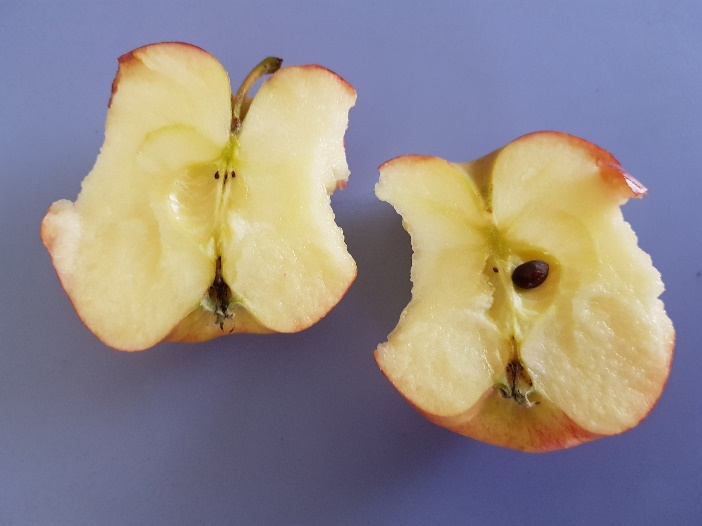 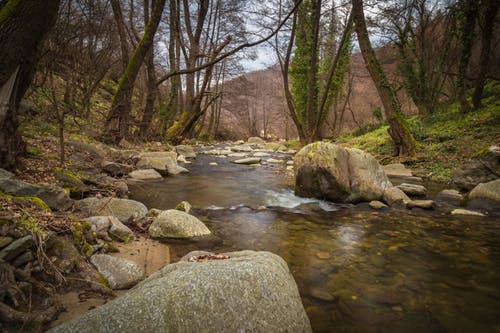 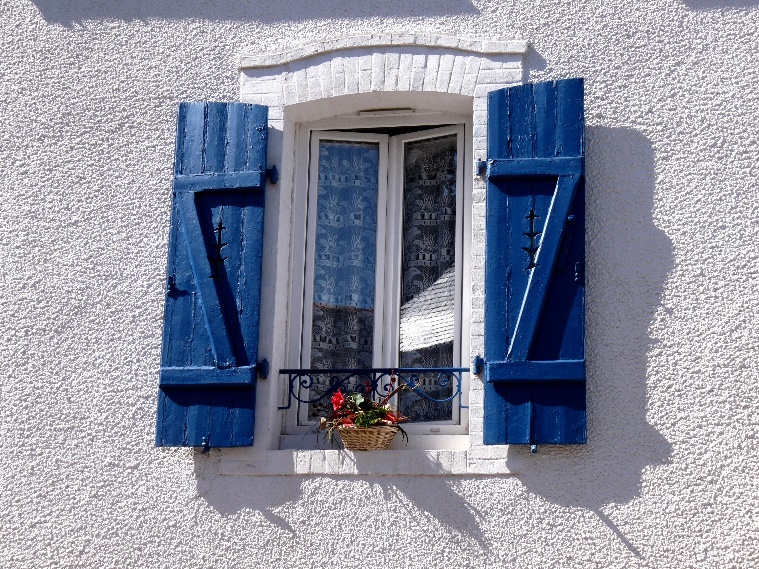 depitdebbeeeekkhetraam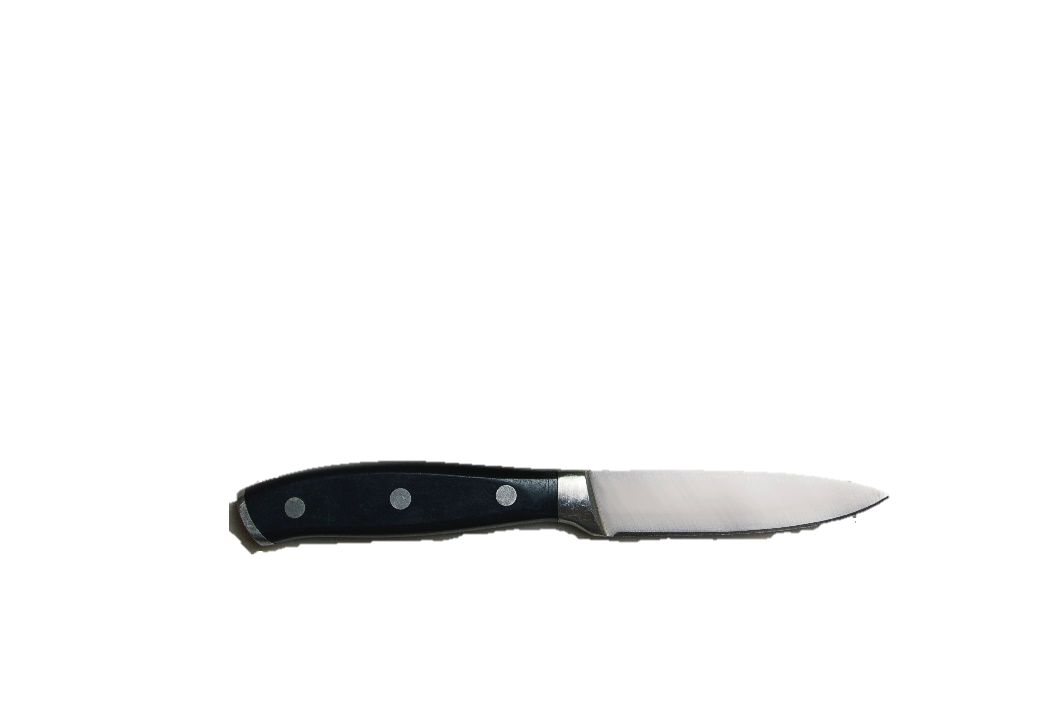 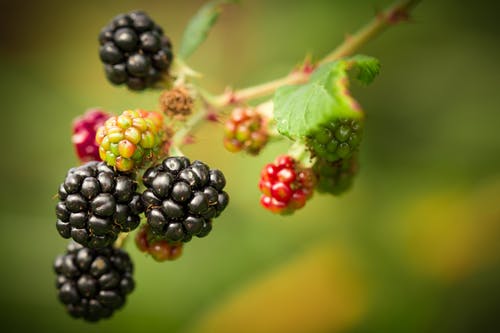 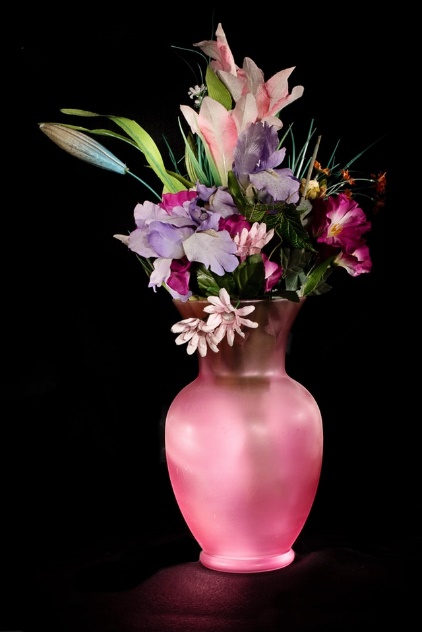 hetmesdebrraaaamdevaas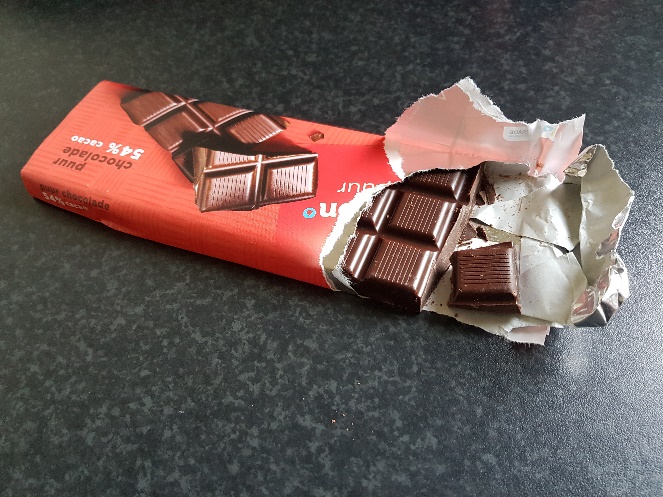 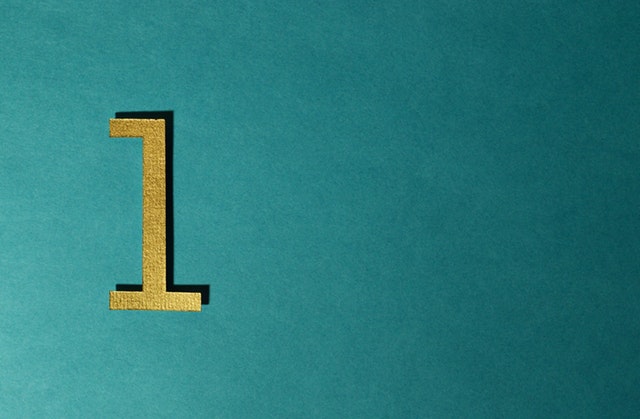 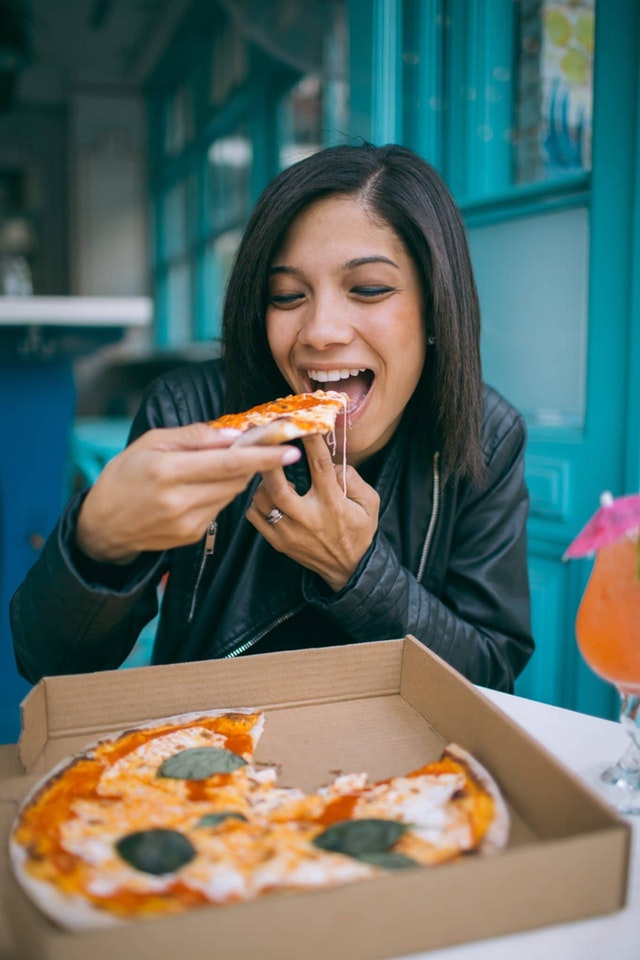 dereepeenikeet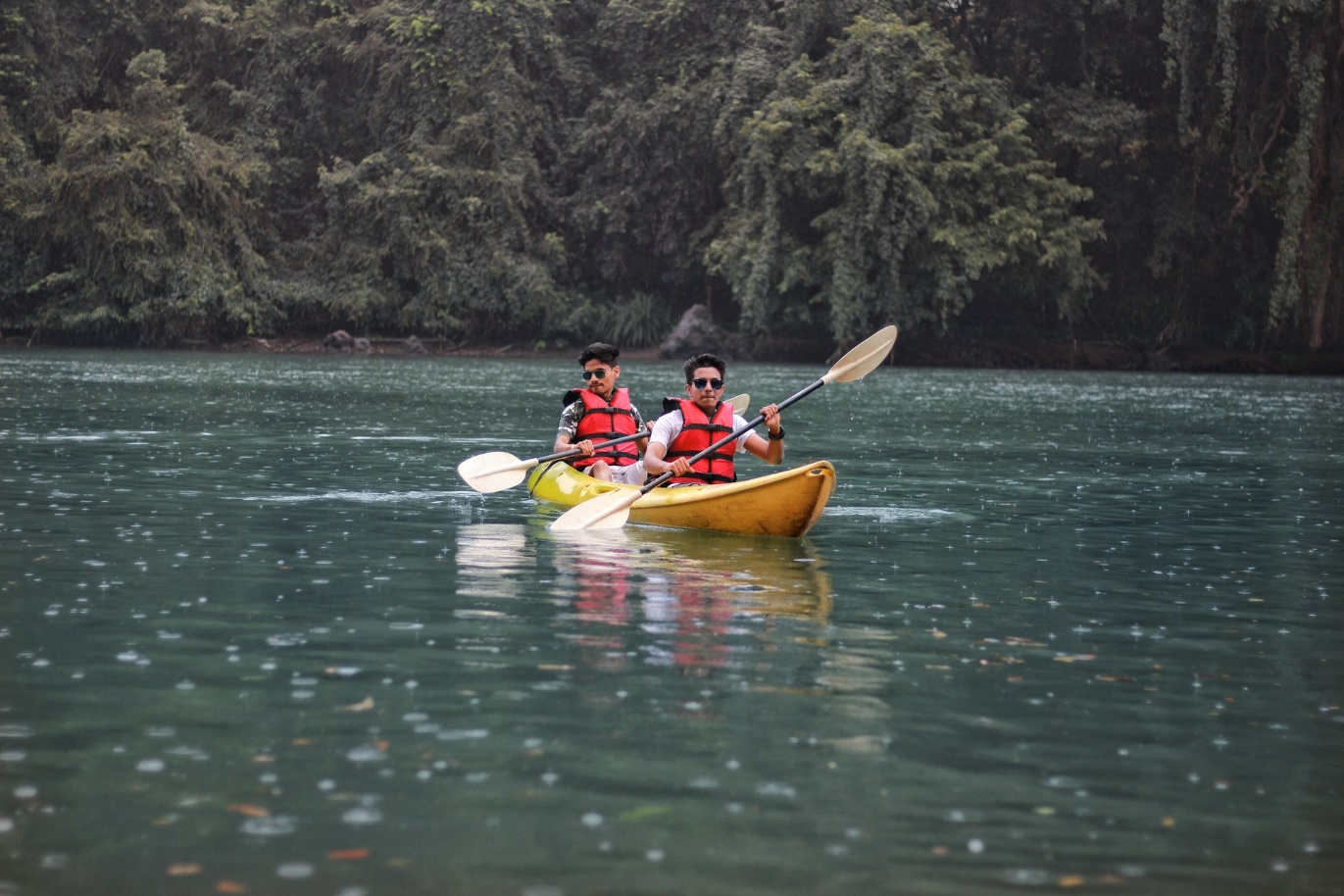 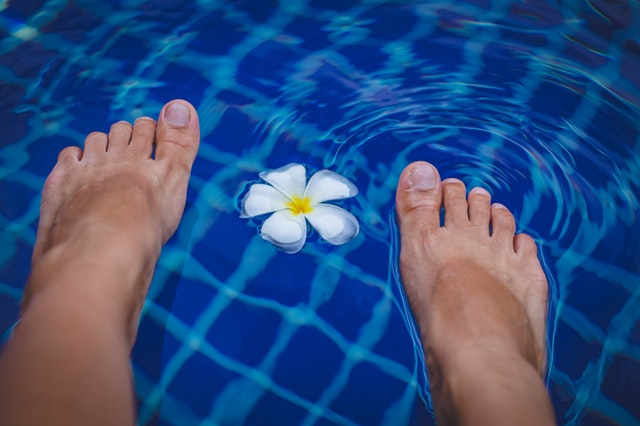 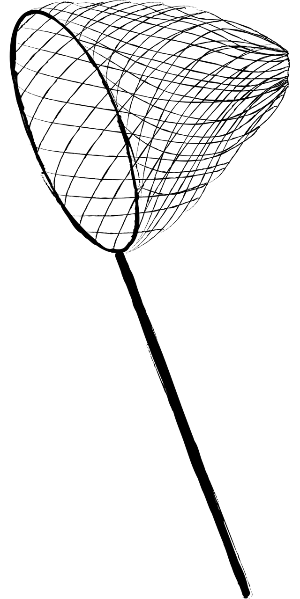 ikvaardeteenhetnet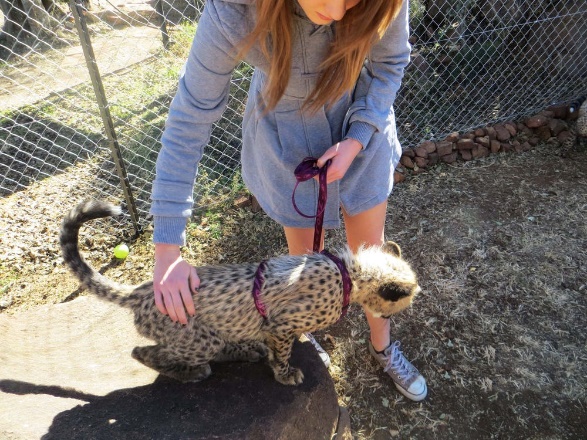 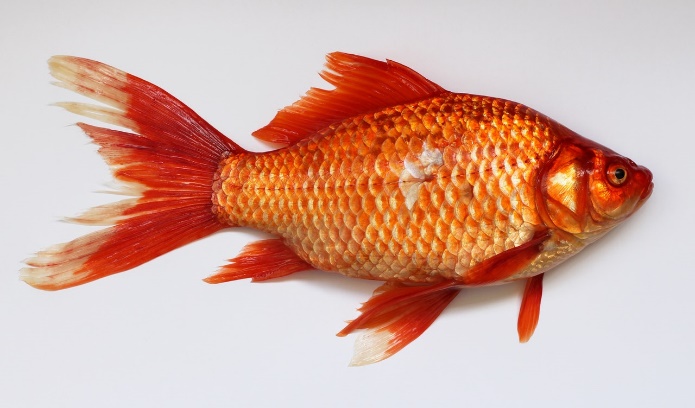 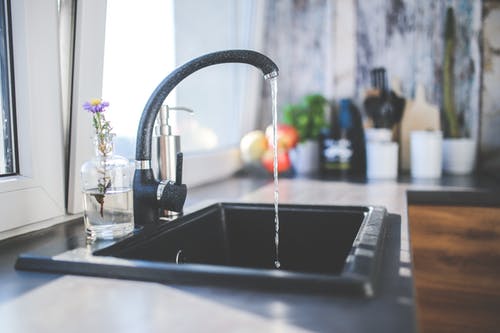 ik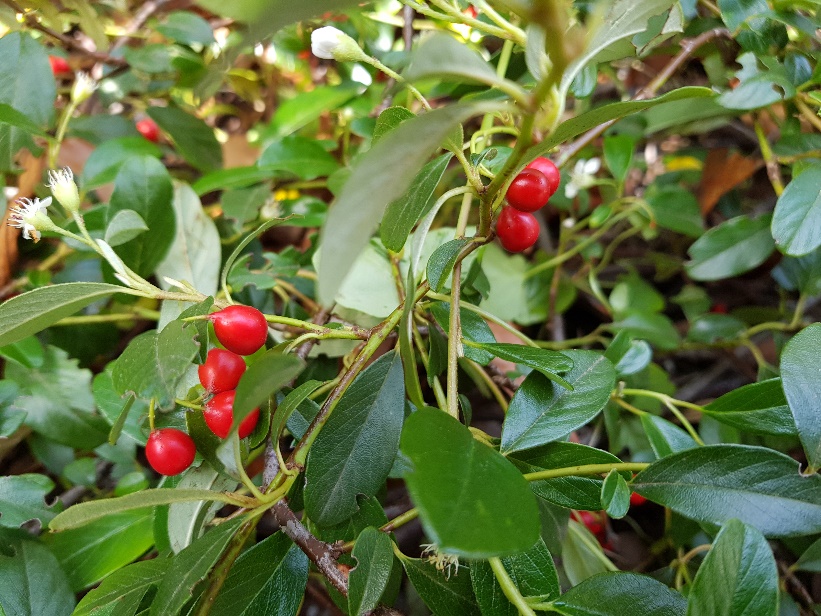 temdevindekrraaaan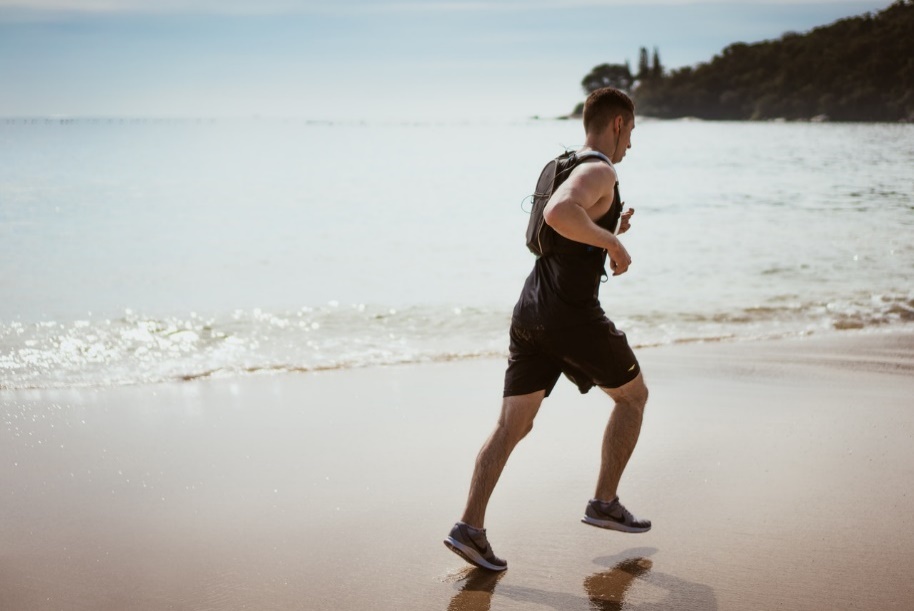 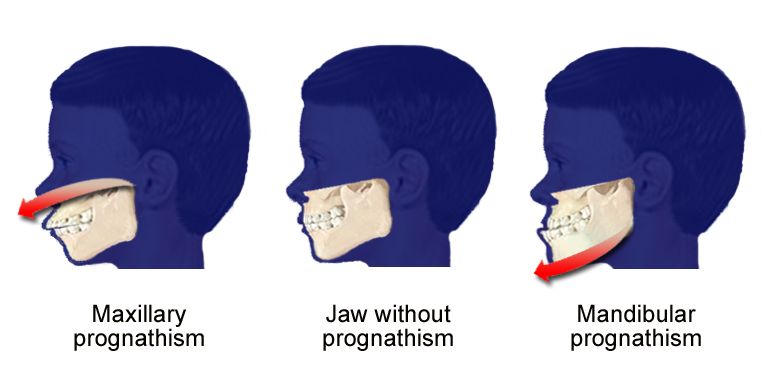 debesikrendekkaaaakk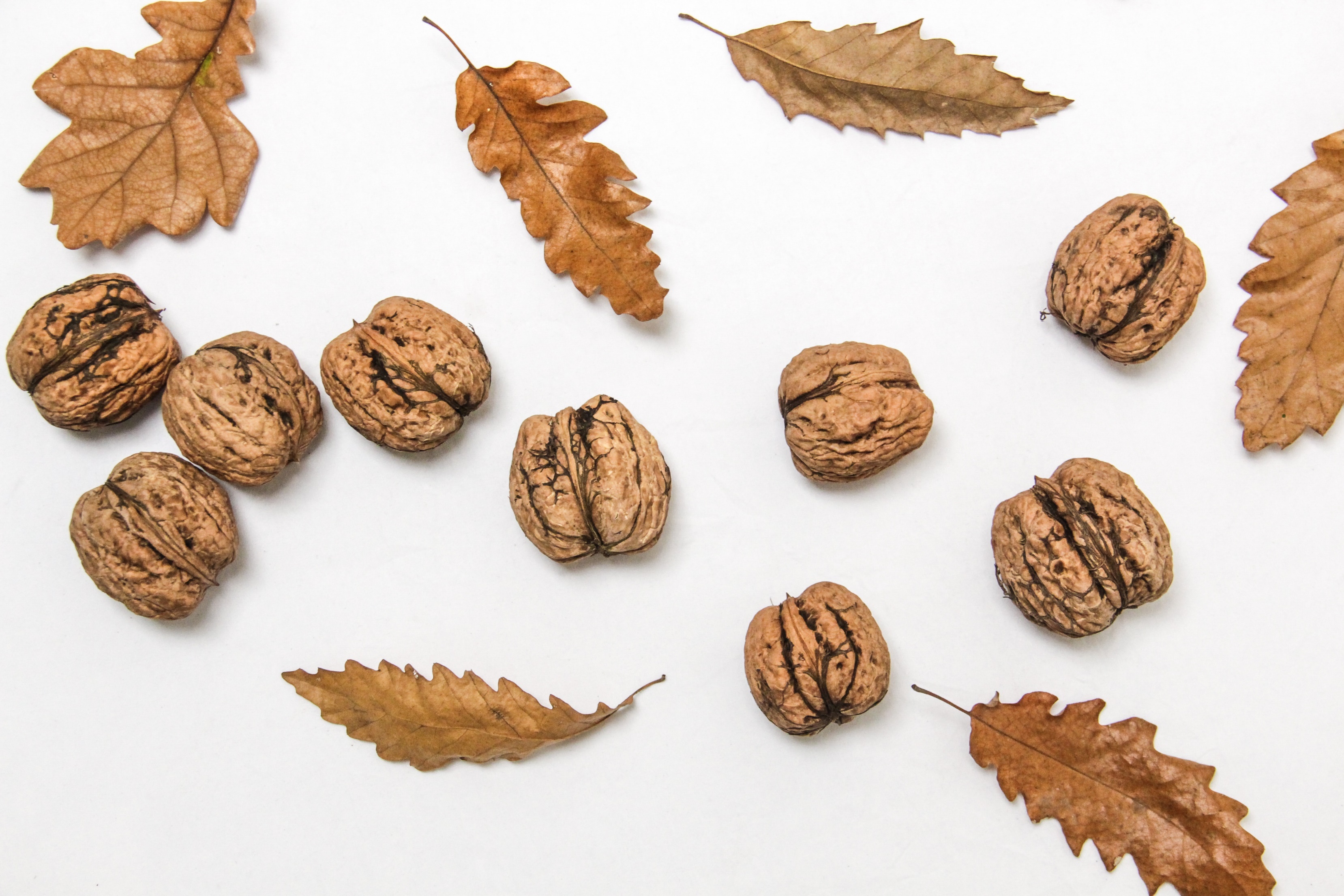 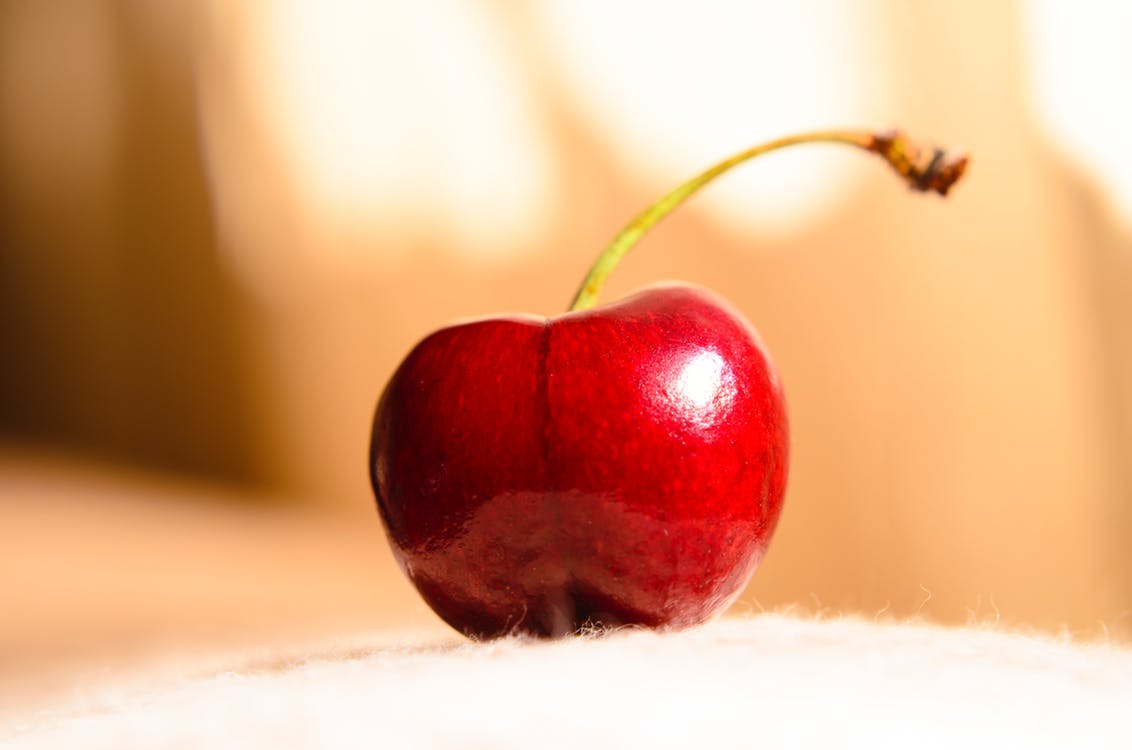 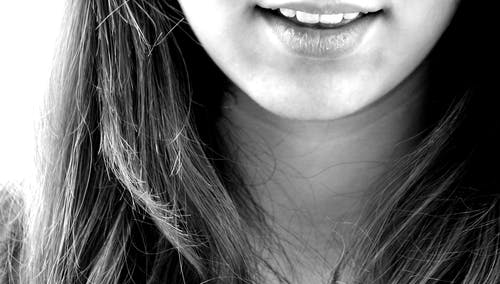 denootdekersdekkiinn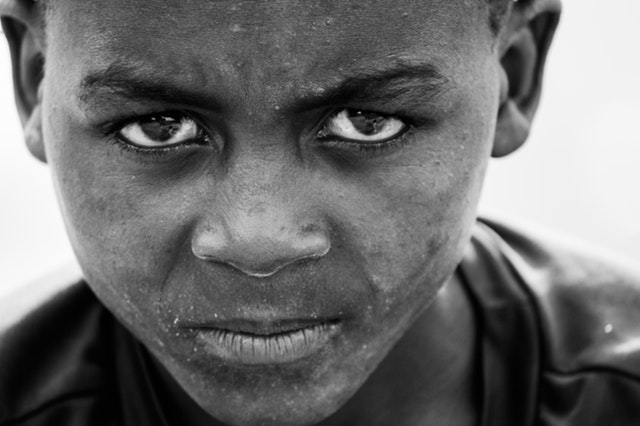 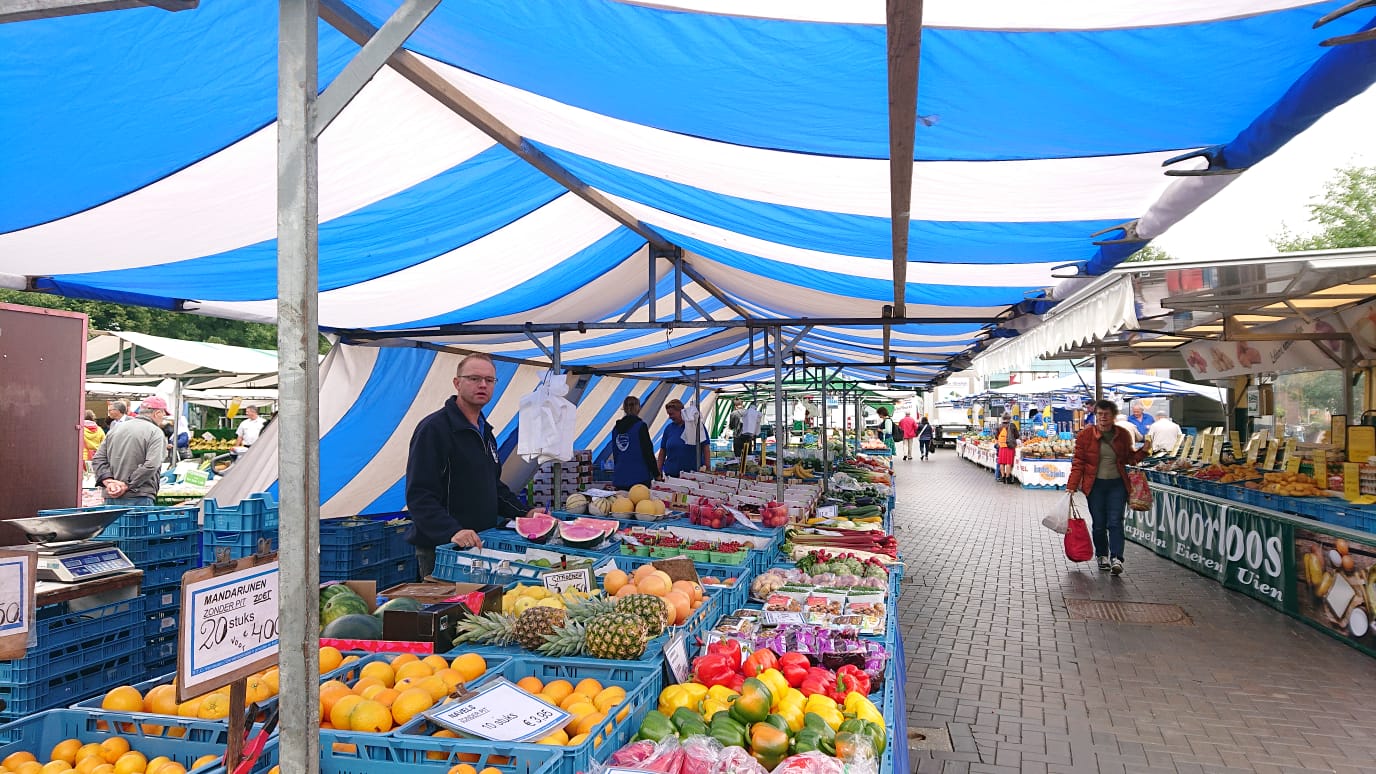 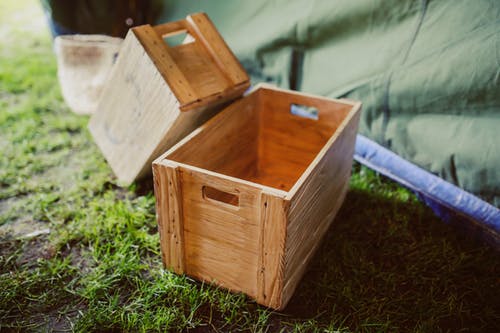 boosdekraamhetkrraat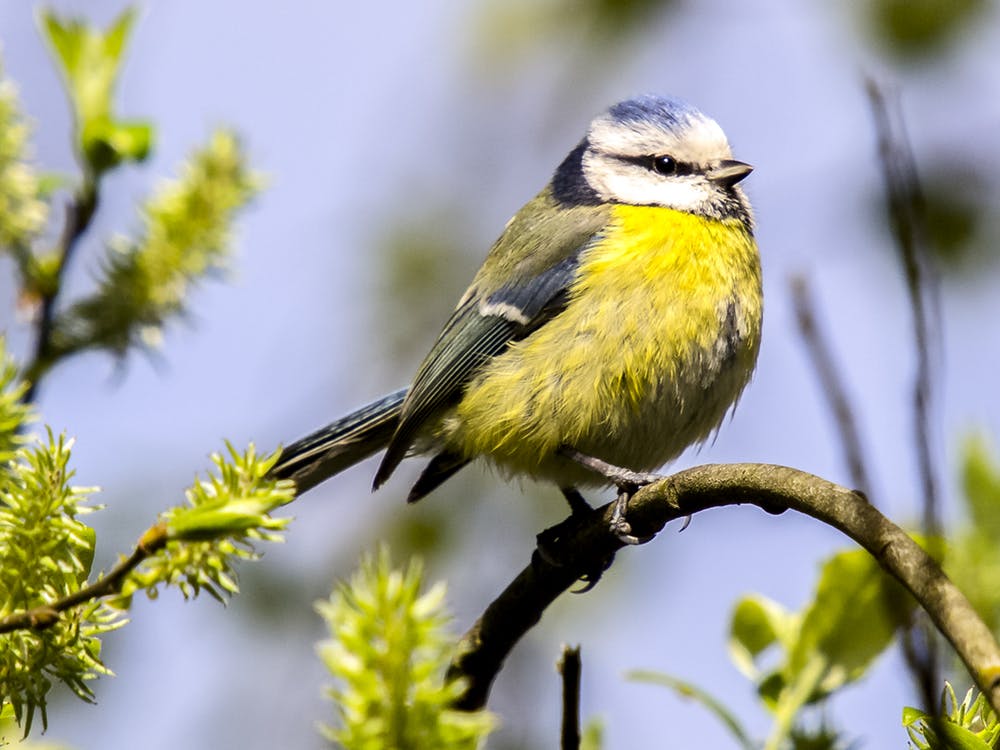 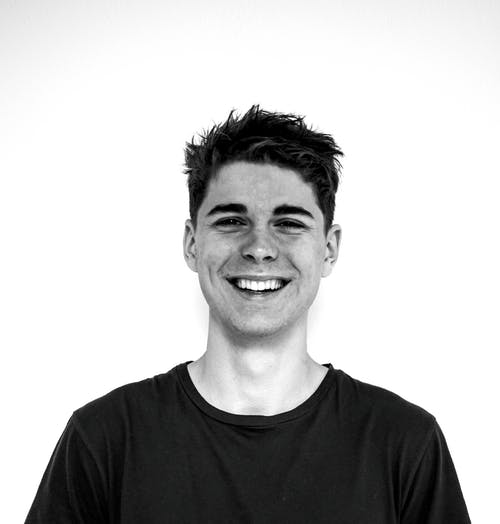 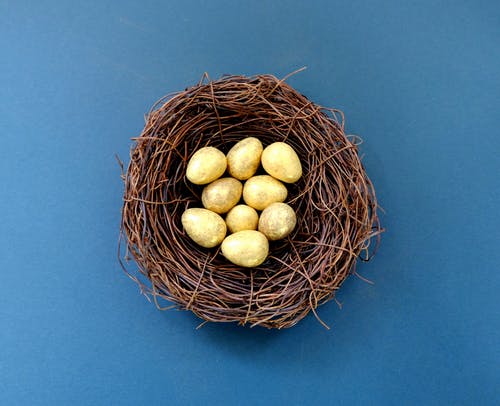 demeesdemeennshetnest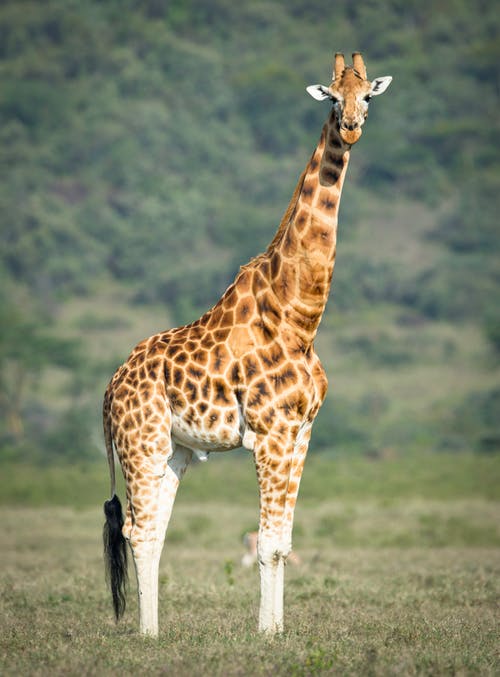 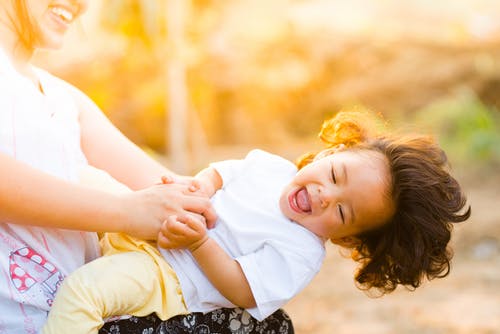 demaandenneekkdepret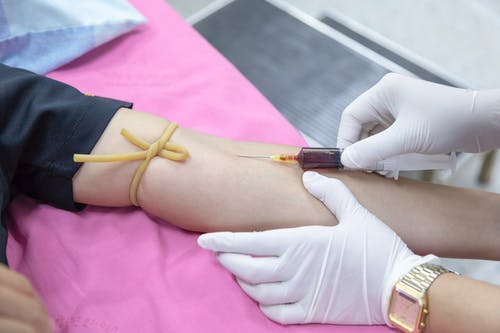 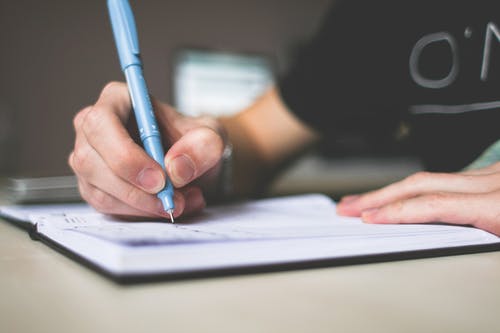 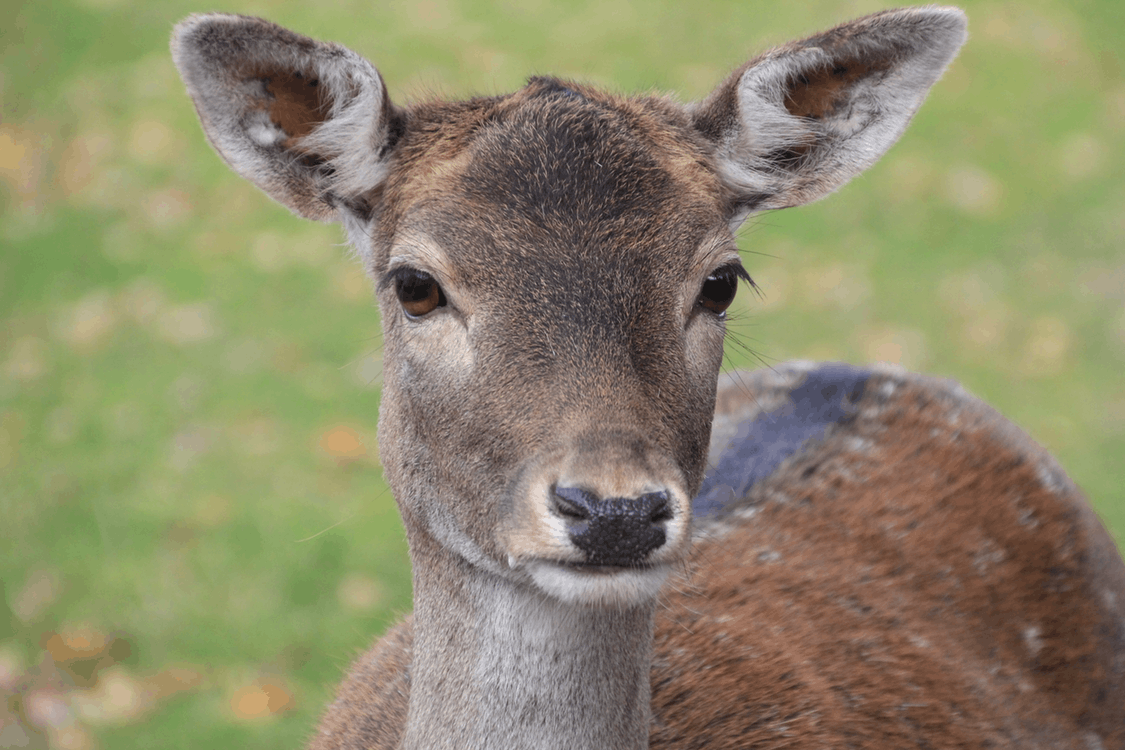 deprriikdependerreeee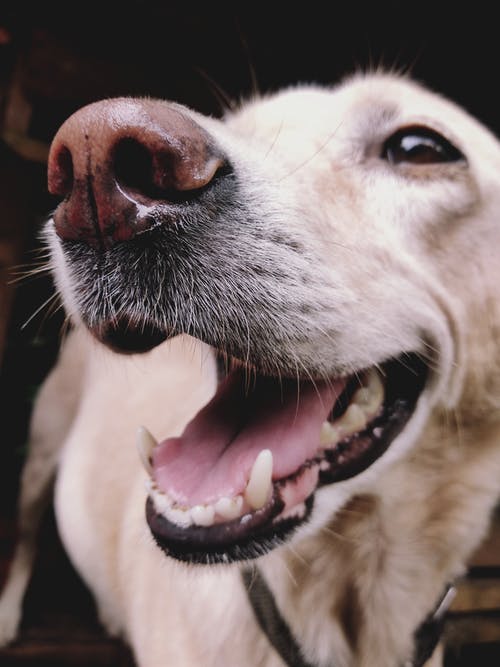 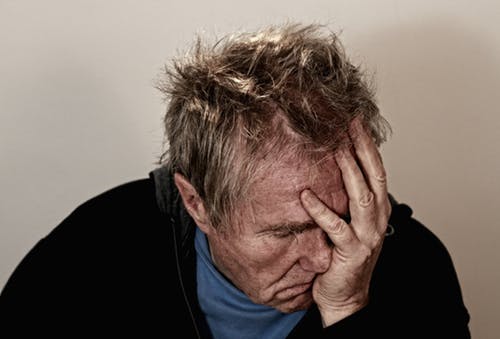 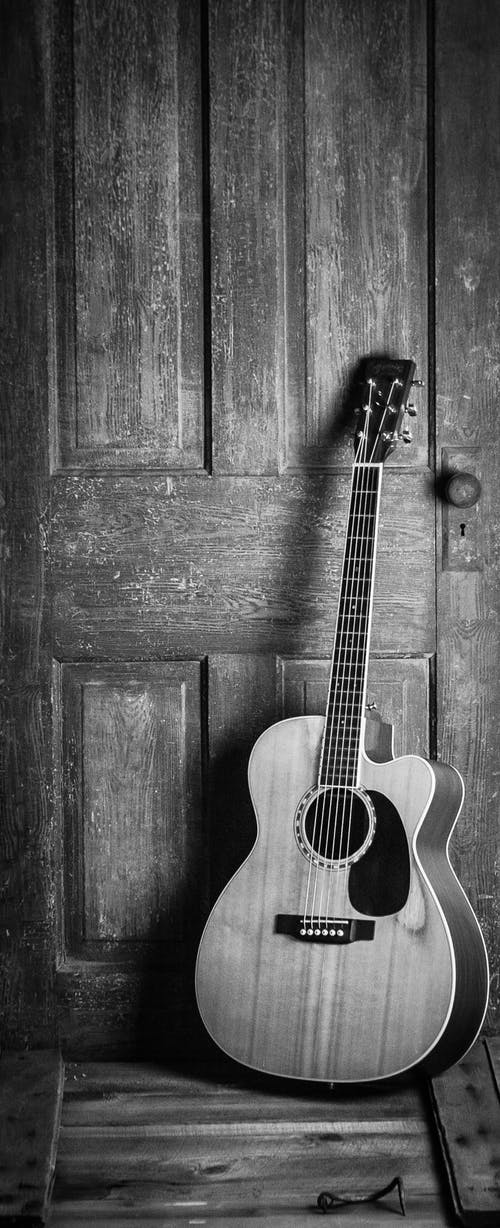 debbeekkpim is sippim is sippim is sippim is sipdesnnaaaar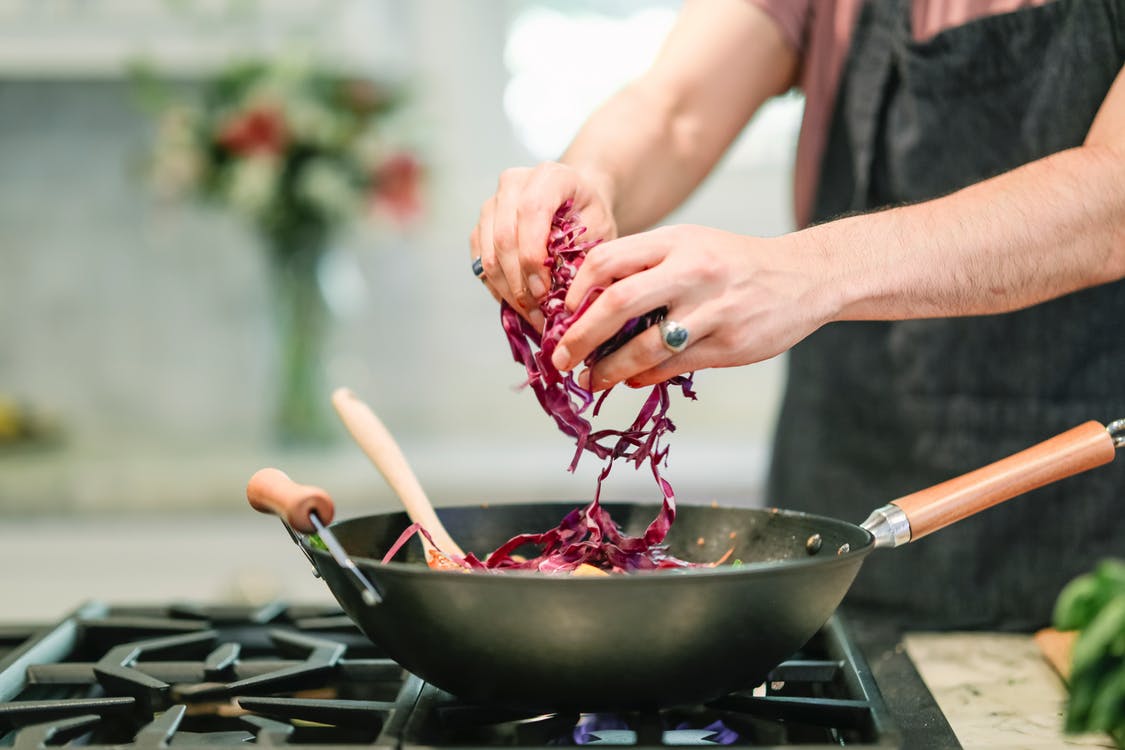 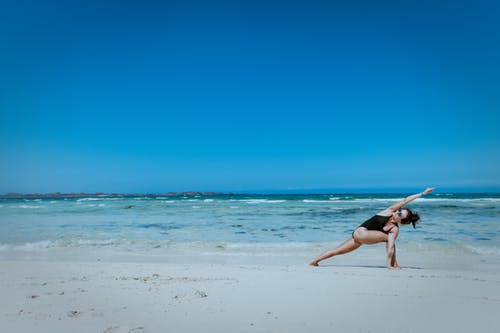 ikkookikrreekk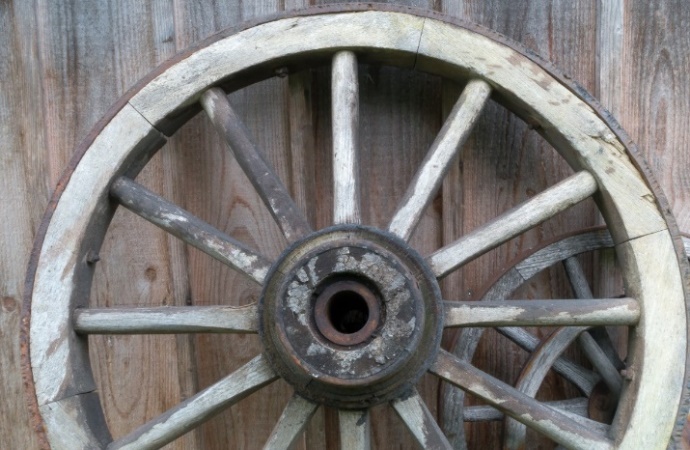 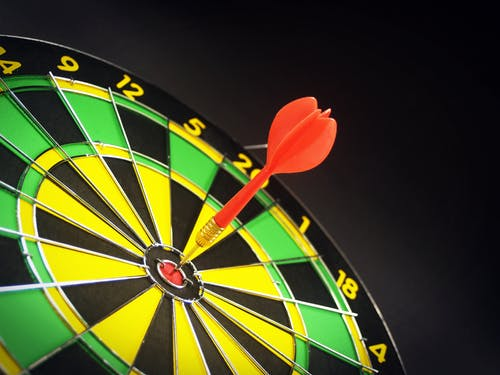 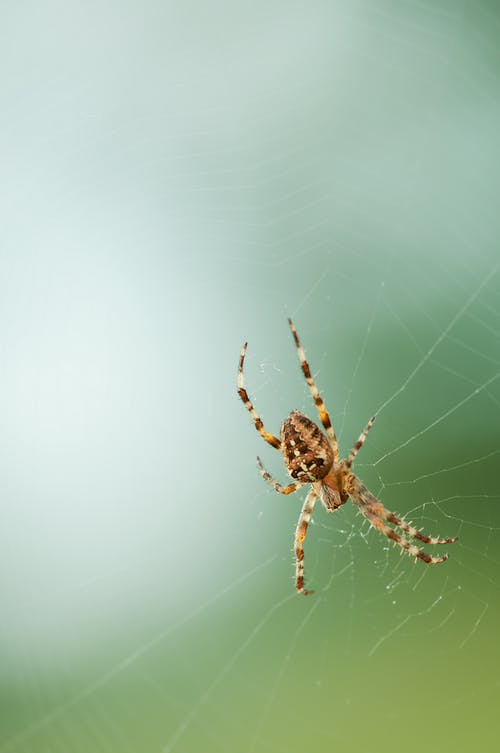 dessppaakkraakdesppiin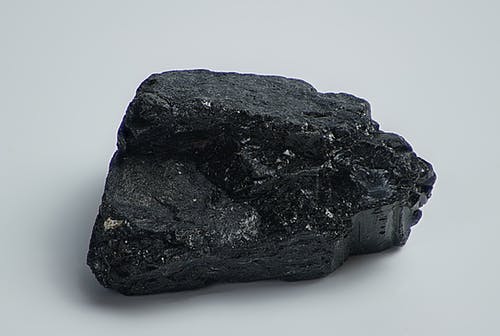 destteeeeeen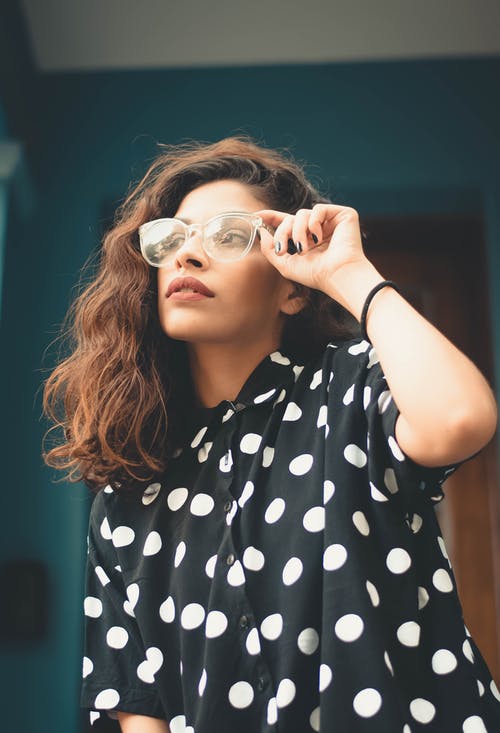 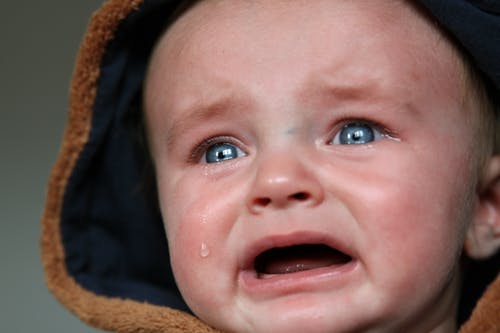 dessttippdetrraaaan